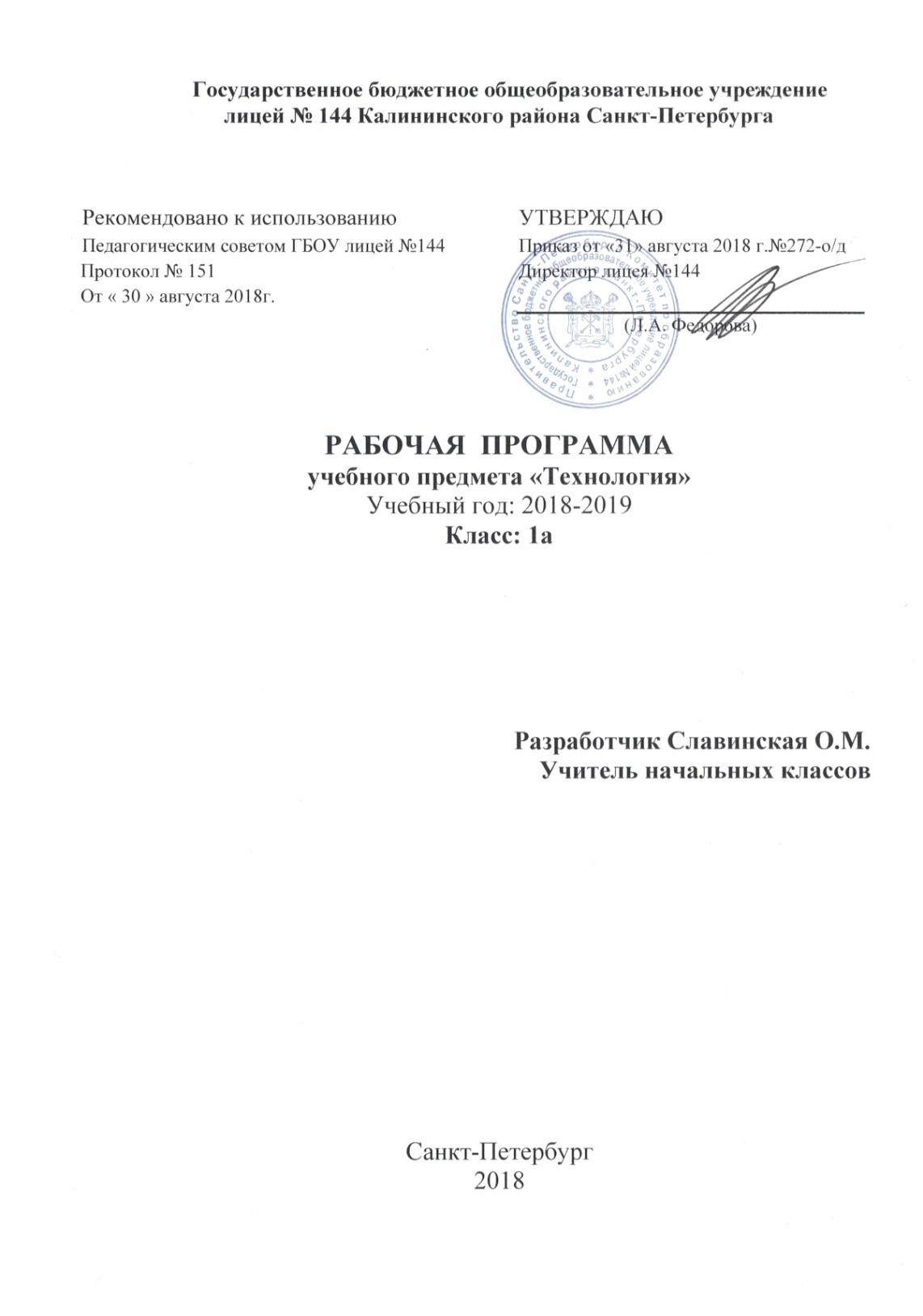 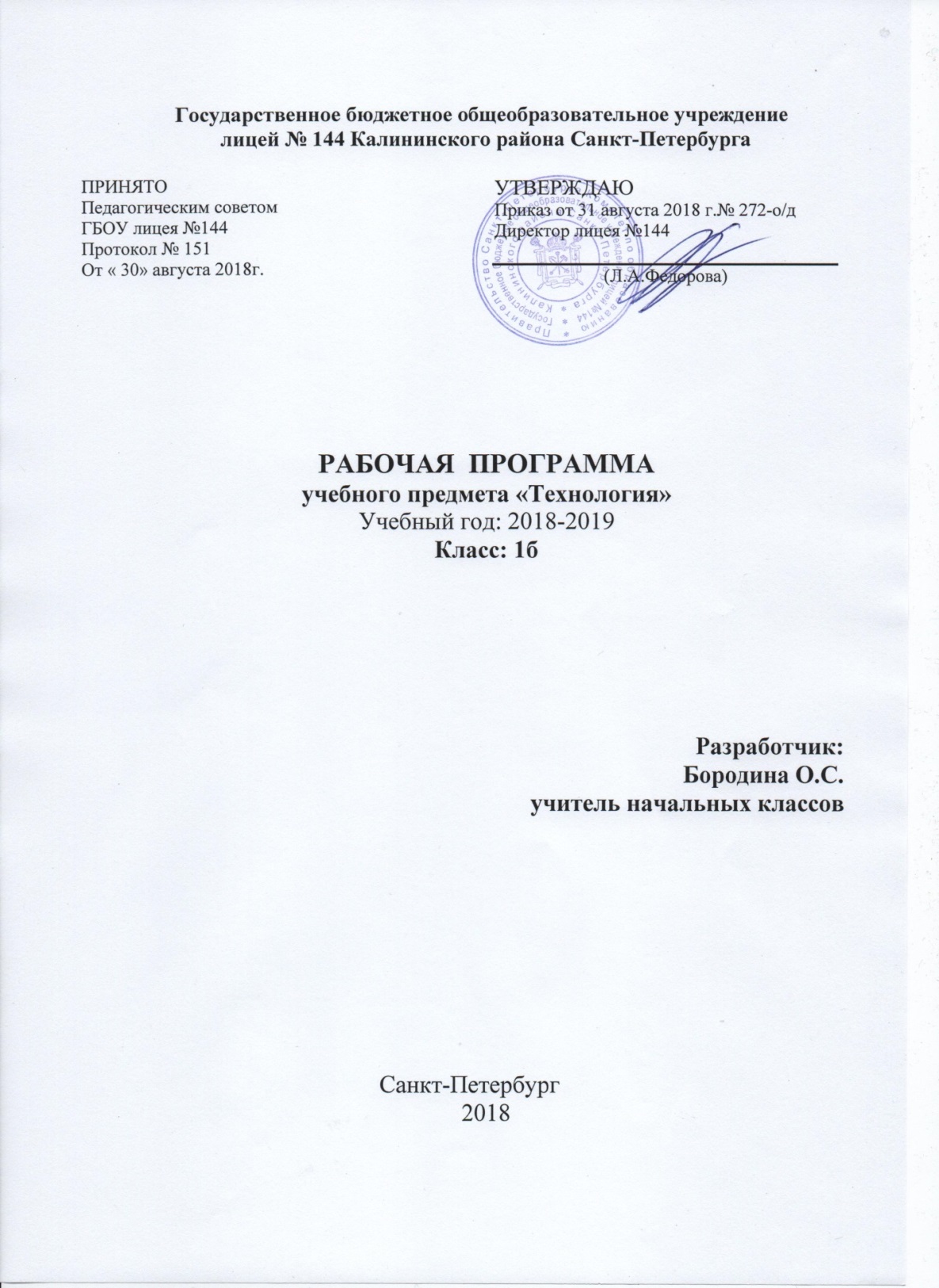 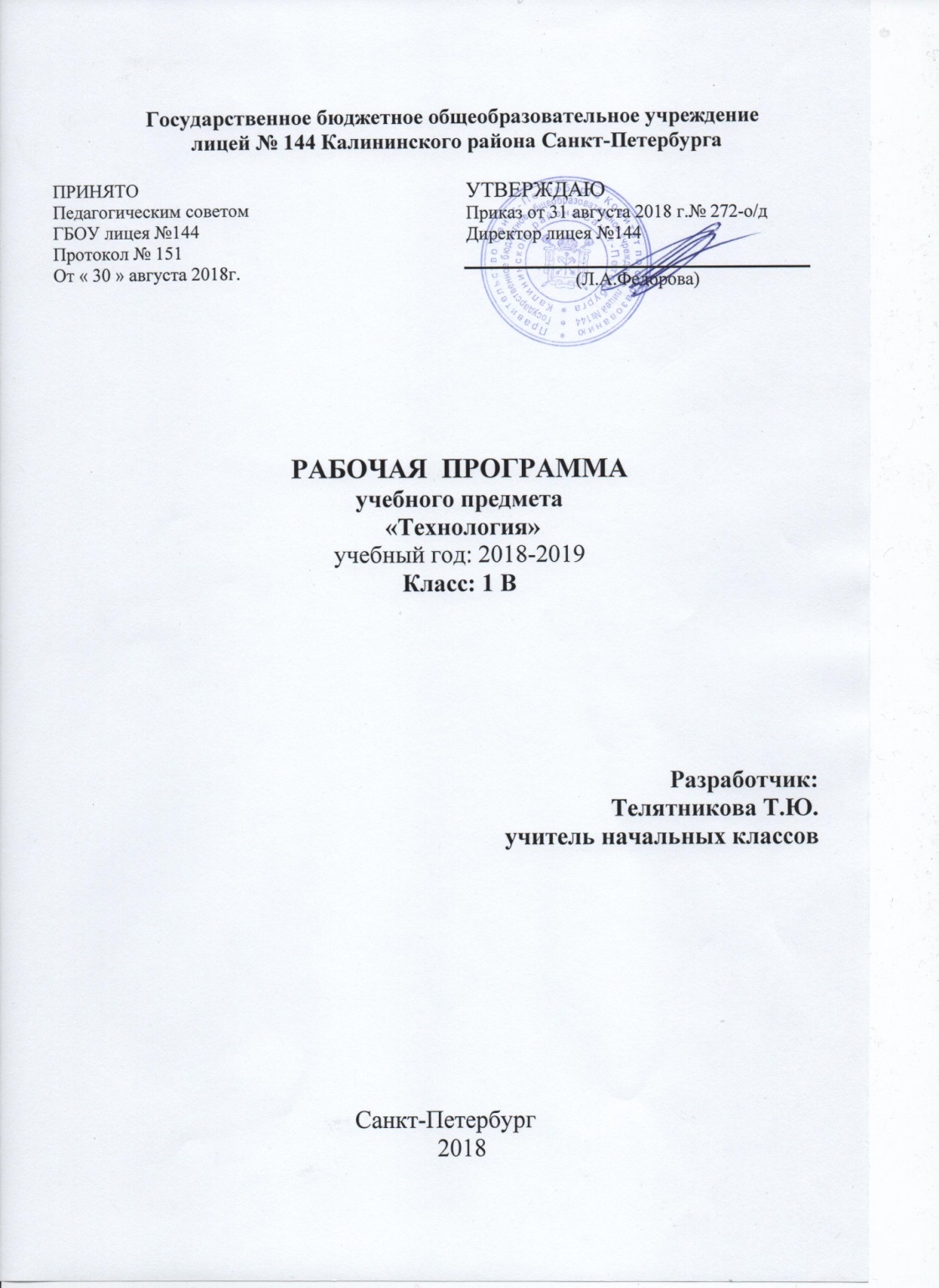 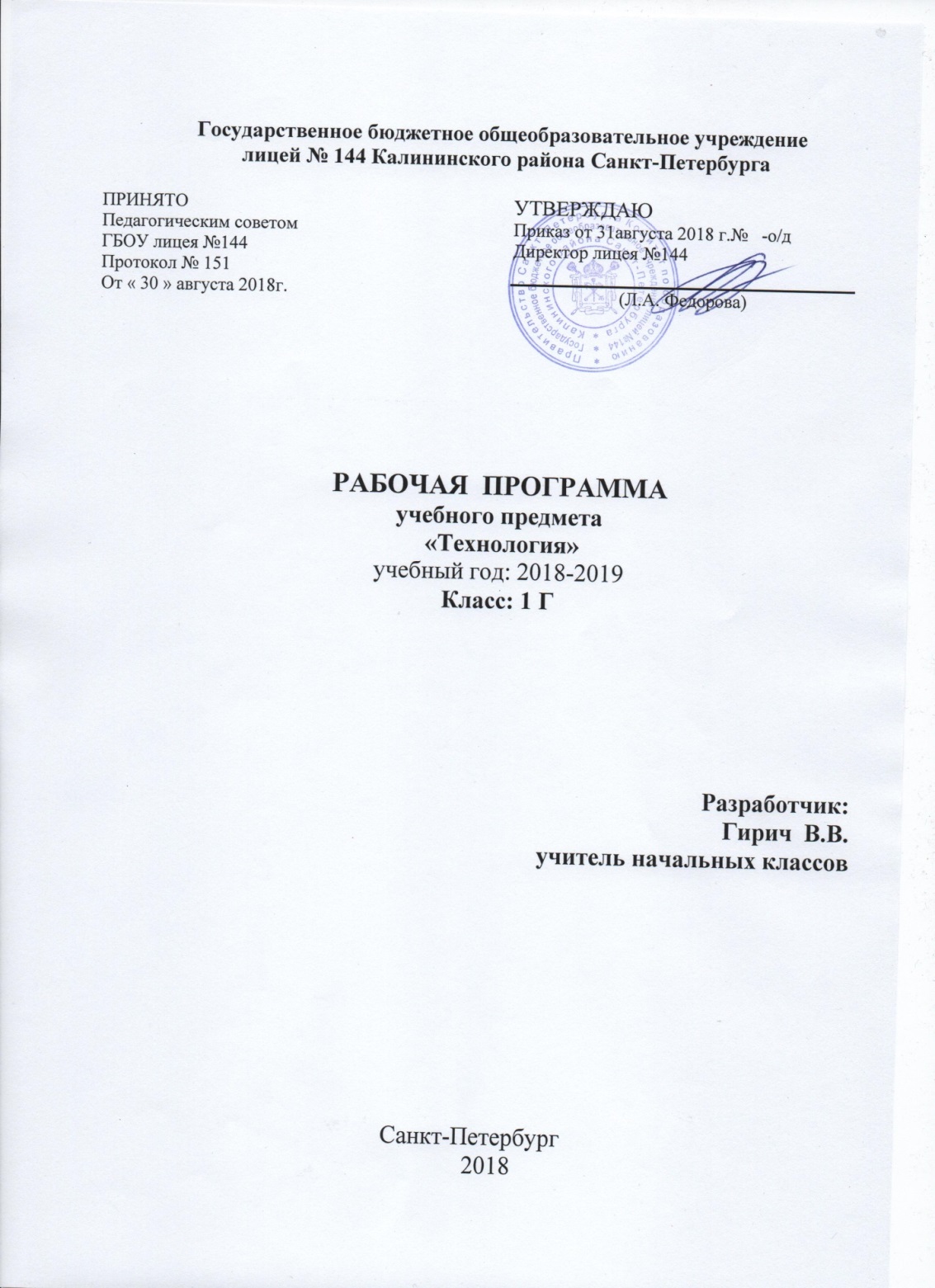 Пояснительная записка
Рабочая программа по технологии для 1 класса разработана на основе авторской программы Е.А.Лутцевой, Т.П.Зуевой по технологии (Сборник рабочих программ. – М.: Просвещение, 2016)  в соответствии с требованиями федерального компонента государственного стандарта второго поколения начального общего образования.      Цель изучения курса технологии – развитие социально значимых личностных качеств (потребность познавать и исследовать неизвестное, активность, инициативность, самостоятельность, самоуважение и самооценка), приобретения первоначального опыта практической преобразовательной и творческой деятельности в процессе формирования элементарных конструкторско-технологических знаний и умений и проектной деятельности, расширение и обогащение личного жизненно-практического опыта, представлений о профессиональной деятельности человека.Задачи:стимулирование и развитие любознательности, интереса к технике, потребности познавать культурные традиции своего региона, России и других государств;формирование целостной картины мира материальной и духовной культуры как продукта творческой предметно-преобразующей деятельности человека;формирование мотивации успеха и достижений, творческой самореализации на основе организации предметно-преобразующей, художественно-конструкторской деятельности;формирование первоначальных конструкторско-технологических знаний и умений;развитие знаково-символического и пространственного мышления, творческого и репродуктивного воображения; творческого мышления;развитие регулятивной структуры деятельности, включающей целеполагание, планирование (умение составлять план действий и применять его для решения практических задач), прогнозирование, контроль, коррекцию и оценку;формирование внутреннего плана деятельности на основе поэтапной отработки предметно-преобразовательных действий;развитие коммуникативной компетентности младших школьников на основе организации совместной продуктивной деятельности;ознакомление с миром профессий, их социальным значением, историей возникновения и развития;овладение первоначальными умениями передачи, поиска, преобразования, хранения информации, использования компьютера; поиск (проверка) необходимой информации в словарях, каталоге библиотеки.Программа обеспечена следующим учебно-методическим комплектом:Е.А.Лутцева, Т.П.Зуева. Технология. 1 класс. Учебник для общеобразовательных учреждений. – М.: Просвещение, 2017. Е.А.Лутцева, Т.П.Зуева. Технология. Рабочая тетрадь. 1 класс. – М.: Просвещение, 2017Е.А.Лутцева, Т.П.Зуева. Технология. Рабочие программы. 1-4 классы. Пособие для учителей общеобразовательных учреждений. – М.: Просвещение, 2017Общая характеристика учебного курса     В основу содержания курса положена интеграция технологии с предметами эстетического цикла (изобразительное искусство, литературное чтение, музыка). Основа интеграции – процесс творческой деятельности мастера, художника на всех этапах (рождение идеи, разработка замыслов, выбор материалов, инструментов и технологии реализации замысла, его реализация), целостность творческого процесса, использование единых, близких, взаимодополняющих средств художественной выразительности, комбинирование художественных технологий. Интеграция опирается на целостное восприятие младшим школьником окружающего мира, демонстрируя гармонию предметного мира и природы. При этом природа рассматривается как источник вдохновения художника, источник образов и форм, отражённых в народном быту, творчестве. Место учебного предмета в учебном планеПредмет «Технология» входит в область «Технология», изучается 33 ч (1 раз в неделю).        С целью оптимизации учебной деятельности первоклассников используются следующие формы организации учебного процесса: индивидуальные, парные, групповые, а также нетрадиционные формы проведения урока: урок-сказка, урок-экскурсия, урок-игра, урок фантазирования, урок-выставка.     Урок является основной формой организации учебного процесса для решения задач данной программы.      Для контроля за освоением  программного материала используются самостоятельные практические работы.Контроль за уровнем достижений учащихся по технологии  проводится в форме практических работ, творческих отчетов.Ценностные ориентиры содержания курса     «Технология» как учебный предмет является комплексным и интегративным. В содержательном плане он предполагает следующие взаимосвязи с основными предметами начальной школы:с изобразительным искусством – использование средств художественной выразительности в целях гармонизации форм и конструкций, изготовление изделий на основе законов и правил декоративно-прикладного искусства и дизайна;с математикой – моделирование, выполнение расчётов, вычислений, построение форм с учётом основ геометрии, работа с геометрическими формами, телами, именованными числами;с окружающим миром – рассмотрение и анализ природных форм и конструкций как универсального источника инженерно-художественных идей для мастера; природы как источника сырья с учётом экологических проблем;с родным языком – развитие устной речи на основе использования важнейших видов речевой деятельности и основных типов учебных текстов в процессе анализа заданий и обсуждения результатов практической деятельности; повествование о ходе действий и построении плана деятельности;с литературным чтением – работа с текстами для создания образа, реализуемого в изделии, извлечение предметной информации из деловых статей и текстов.  Результаты освоения учебного предметаИзучение курса в соответствии с требованиями ФГОС НОО направлено на достижение следующих результатов:Личностными результатамиявляется  воспитание и развитие  социально и личностно значимых качеств, индивидуально-личностных позиций, ценностных установок: внимательное и доброжелательное отношение к сверстникам, младшим и старшим, готовность прийти на помощь, заботливость, уверенность в себе, чуткость, доброжелательность, общительность, эмпатия, самостоятельность, ответственность, уважительное отношение к культуре всех народов, толерантность, трудолюбие, уважительное отношение к своему и чужому труду и его результатам, самооценка, учебная и социальная мотивация.Метапредметнымирезультатами изучения технологии является освоение учащимися универсальных способов деятельности, применимых как в рамках образовательного процесса, так и в реальных жизненных ситуациях (умение принять учебную задачу или ситуацию, выделить проблему, составить план действий и применять его для решения практической задачи, осуществлять информационный поиск, необходимую корректировку в ходе практической реализации, выполнять самооценку результата), развитие логических операций, коммуникативных качеств.Предметнымирезультатами изучения технологии является получение первоначальных представлений о созидательном и нравственном значении труда в жизни человека и обществ; о мире профессий и важности правильного выбора профессии; приобретение навыков самообслуживания; овладение технологическими приёмами ручной обработки материалов; усвоение правил техники безопасности; приобретение первоначальных навыков совместной продуктивной деятельности, сотрудничества, взаимопомощи, планирования и организации.Содержание учебного курса                                                                   ТЕМАТИЧЕСКОЕ ПЛАНИРОВАНИЕ КУРСА «ТЕХНОЛОГИЯ»1 класс(из расчёта 1 час в неделю.Всего 33 часа)Лист корректировки рабочей программы(календарно-тематического планирования(КТП) рабочей программыПредмет: ТехнологияКласс: 1 «Б»Учитель: Бородина О.С.                           2018/2019учебный год«____»______________20____ г.Учитель                             _____________________________(_____________________)«СОГЛАСОВАНО»Заместитель директора ГБОУ лицей № 144по УВР                 ______________________________(_____________________)«____»______________20____г.№ п/пРазделКоличество часовКоличество часов№ п/пРазделАвторская программаРабочая программа1.Природная мастерская772.Пластилиновая мастерская. Технологияручнойобработки материалов.443.Бумажная мастерская16164Текстильная мастерская.55Резерв11Итого3333*  Условные обозначения:*  Условные обозначения:*  Условные обозначения:ОНЗ – урок открытия новых знаний;РУ – урок развития умений;Т – тематический контроль знаний;                               ПР – практическая работа.                И – итоговый контроль знаний и умений;№п/п№п/пТема урокаТема урокаТема урокаТип урокаТип урокаДеятельность учащихсяДеятельность учащихсяДеятельность учащихсяДеятельность учащихсяДеятельность учащихсяДеятельность учащихсяДеятельность учащихсяДеятельность учащихсяДеятельность учащихсяДеятельность учащихсяДеятельность учащихсяДеятельность учащихсяДеятельность учащихсяКонтрольКонтрольДата проведенияДата проведенияДата проведенияДата проведения№п/п№п/пТема урокаТема урокаТема урокаТип урокаТип урокаОсновные виды учебной деятельности учащихся и элементы содержанияОсновные виды учебной деятельности учащихся и элементы содержанияРазвитие универсальных учебных действийРазвитие универсальных учебных действийРазвитие универсальных учебных действийРазвитие универсальных учебных действийРазвитие универсальных учебных действийРазвитие универсальных учебных действийРазвитие универсальных учебных действийРазвитие универсальных учебных действийРазвитие универсальных учебных действийРазвитие универсальных учебных действийРазвитие универсальных учебных действийКонтрольКонтрольпланируемаяпланируемаяфактическаяфактическая№п/п№п/пТема урокаТема урокаТема урокаТип урокаТип урокаОсновные виды учебной деятельности учащихся и элементы содержанияОсновные виды учебной деятельности учащихся и элементы содержаниярегулятивныерегулятивныерегулятивныепознавательныепознавательныепознавательныекоммуникативныекоммуникативныекоммуникативныеличностныеличностныеКонтрольКонтрольпланируемаяпланируемаяфактическаяфактическаяI  четверть.I  четверть.I  четверть.I  четверть.I  четверть.I  четверть.I  четверть.I  четверть.I  четверть.I  четверть.I  четверть.I  четверть.I  четверть.I  четверть.I  четверть.I  четверть.I  четверть.I  четверть.I  четверть.I  четверть.I  четверть.I  четверть.I  четверть.I  четверть.I  четверть.I  четверть.1Рукотворный и природный мир города и села.Рукотворный и природный мир города и села.Рукотворный и природный мир города и села.ОНЗОНЗВыявить знания об окружающем мире; учить работать синформацией- учебником и рабочей тетрадью; развиватьумение наблюдать, сравнивать,классифицироватьВыявить знания об окружающем мире; учить работать синформацией- учебником и рабочей тетрадью; развиватьумение наблюдать, сравнивать,классифицироватьВыявить знания об окружающем мире; учить работать синформацией- учебником и рабочей тетрадью; развиватьумение наблюдать, сравнивать,классифицироватьВыявить знания об окружающем мире; учить работать синформацией- учебником и рабочей тетрадью; развиватьумение наблюдать, сравнивать,классифицироватьопределяют и формулируют цель деятельности на уроке с помощью учителя.ориентируются в своей системе знаний: отличают новое от уже известного с помощью учителя, умеют играть в игру "Назови предметы, созданные природой. Назови предметы, созданные руками человека". ориентируются в своей системе знаний: отличают новое от уже известного с помощью учителя, умеют играть в игру "Назови предметы, созданные природой. Назови предметы, созданные руками человека". слушать и понимать речь других. слушать и понимать речь других. слушать и понимать речь других. слушать и понимать речь других. начальные навыки адаптации в школьной среде, желание учиться, адекватное представление о поведении в процессе учебной деятельностиначальные навыки адаптации в школьной среде, желание учиться, адекватное представление о поведении в процессе учебной деятельностиначальные навыки адаптации в школьной среде, желание учиться, адекватное представление о поведении в процессе учебной деятельностиначальные навыки адаптации в школьной среде, желание учиться, адекватное представление о поведении в процессе учебной деятельностиПРПР2На земле, на воде и в воздухе. На земле, на воде и в воздухе. На земле, на воде и в воздухе. РУРУС помощью учителя:- слушать, понимать и выполнять предлагаемое задание;- наблюдать предметы окружающего мира, связи человека с природой и предметным миром;- сравнивать и классифицировать предметы по их происхождению (природное или рукотворное);- осмысливать бережное отношение к природе, окружающему материальному пространству.С помощью учителя:- слушать, понимать и выполнять предлагаемое задание;- наблюдать предметы окружающего мира, связи человека с природой и предметным миром;- сравнивать и классифицировать предметы по их происхождению (природное или рукотворное);- осмысливать бережное отношение к природе, окружающему материальному пространству.С помощью учителя:- слушать, понимать и выполнять предлагаемое задание;- наблюдать предметы окружающего мира, связи человека с природой и предметным миром;- сравнивать и классифицировать предметы по их происхождению (природное или рукотворное);- осмысливать бережное отношение к природе, окружающему материальному пространству.С помощью учителя:- слушать, понимать и выполнять предлагаемое задание;- наблюдать предметы окружающего мира, связи человека с природой и предметным миром;- сравнивать и классифицировать предметы по их происхождению (природное или рукотворное);- осмысливать бережное отношение к природе, окружающему материальному пространству.определяют и формулируют цель деятельности на уроке с помощью учителя.ориентируются в своей системезнаний: отличают новое от уже известного с помощью учителя. ориентируются в своей системезнаний: отличают новое от уже известного с помощью учителя. слушать и понимать речь других.слушать и понимать речь других.слушать и понимать речь других.слушать и понимать речь других.начальные навыки адаптации в школьнойначальные навыки адаптации в школьнойначальные навыки адаптации в школьнойначальные навыки адаптации в школьнойПРПР3Природа творчество. Природные материалы.Природа творчество. Природные материалы.Природа творчество. Природные материалы.РУРУС помощью учителя:- слушать, понимать и выполнять предлагаемое задание;- наблюдать технические объекты окружающего мира;- называть функциональное назначение транспортных средств;- делать выводы о наблюдаемых явлениях.С помощью учителя:- слушать, понимать и выполнять предлагаемое задание;- наблюдать технические объекты окружающего мира;- называть функциональное назначение транспортных средств;- делать выводы о наблюдаемых явлениях.С помощью учителя:- слушать, понимать и выполнять предлагаемое задание;- наблюдать технические объекты окружающего мира;- называть функциональное назначение транспортных средств;- делать выводы о наблюдаемых явлениях.С помощью учителя:- слушать, понимать и выполнять предлагаемое задание;- наблюдать технические объекты окружающего мира;- называть функциональное назначение транспортных средств;- делать выводы о наблюдаемых явлениях.принимать и сохранять учебную задачу, адекватно воспринимать оценку учителя, планировать свое действие в соответствии с поставленной задачей.повторять то, что запомнили на прошлом уроке и поняли об окружающем мире. Личностные: повторять то, что запомнили на прошлом уроке и поняли об окружающем мире. Личностные: выстраивать коммуникативно-речевые действия, направленные на учет позиции собеседника, конструктивные способы взаимодействия с окружающими.выстраивать коммуникативно-речевые действия, направленные на учет позиции собеседника, конструктивные способы взаимодействия с окружающими.выстраивать коммуникативно-речевые действия, направленные на учет позиции собеседника, конструктивные способы взаимодействия с окружающими.выстраивать коммуникативно-речевые действия, направленные на учет позиции собеседника, конструктивные способы взаимодействия с окружающими.начальные навыки адаптации в школьной среде, желание учиться, адекватное представление о поведении в процессе учебной деятельности.начальные навыки адаптации в школьной среде, желание учиться, адекватное представление о поведении в процессе учебной деятельности.начальные навыки адаптации в школьной среде, желание учиться, адекватное представление о поведении в процессе учебной деятельности.начальные навыки адаптации в школьной среде, желание учиться, адекватное представление о поведении в процессе учебной деятельности.ПРПР4Семена и фантазии.Семена и фантазии.Семена и фантазии.РУРУС помощью учителя:- наблюдать и отбирать природные материалы;- называть известные природные материалы;- объяснятьсвой выбор предметов окружающего мира- делать выводы о наблюдаемых явлениях.С помощью учителя:- наблюдать и отбирать природные материалы;- называть известные природные материалы;- объяснятьсвой выбор предметов окружающего мира- делать выводы о наблюдаемых явлениях.С помощью учителя:- наблюдать и отбирать природные материалы;- называть известные природные материалы;- объяснятьсвой выбор предметов окружающего мира- делать выводы о наблюдаемых явлениях.С помощью учителя:- наблюдать и отбирать природные материалы;- называть известные природные материалы;- объяснятьсвой выбор предметов окружающего мира- делать выводы о наблюдаемых явлениях.принимать и сохранять учебную задачу, адекватно воспринимать оценку учителя, планировать свое действие в соответствии с поставленной задачей и условиями ее реализации.сравнивать изделия по образцу учителя, анализ работы; определять, как можно соединить части, какие способы подходят для соединения деталей. Выбор вариантов различных соединений.сравнивать изделия по образцу учителя, анализ работы; определять, как можно соединить части, какие способы подходят для соединения деталей. Выбор вариантов различных соединений.довести свою позицию до других.довести свою позицию до других.довести свою позицию до других.довести свою позицию до других.внутренняя позиция школьника на уровне положительного отношения к школе; иметь желание учиться; называть и объяснять свои чувства и ощущения от выполненной работы.внутренняя позиция школьника на уровне положительного отношения к школе; иметь желание учиться; называть и объяснять свои чувства и ощущения от выполненной работы.внутренняя позиция школьника на уровне положительного отношения к школе; иметь желание учиться; называть и объяснять свои чувства и ощущения от выполненной работы.внутренняя позиция школьника на уровне положительного отношения к школе; иметь желание учиться; называть и объяснять свои чувства и ощущения от выполненной работы.ПРПР5Композиция из листьев. Что такое композиция? Композиция из листьев. Что такое композиция? Композиция из листьев. Что такое композиция? РУРУС помощью учителя:- слушать, понимать и выполнять предлагаемое задание;- наблюдать семена различных растений;- называть известные растения и их семена;- узнавать семена в композициях из семян;- осмысливать необходимость бережного отношения к природе, окружающему материальному пространству.С помощью учителя:- слушать, понимать и выполнять предлагаемое задание;- наблюдать семена различных растений;- называть известные растения и их семена;- узнавать семена в композициях из семян;- осмысливать необходимость бережного отношения к природе, окружающему материальному пространству.С помощью учителя:- слушать, понимать и выполнять предлагаемое задание;- наблюдать семена различных растений;- называть известные растения и их семена;- узнавать семена в композициях из семян;- осмысливать необходимость бережного отношения к природе, окружающему материальному пространству.С помощью учителя:- слушать, понимать и выполнять предлагаемое задание;- наблюдать семена различных растений;- называть известные растения и их семена;- узнавать семена в композициях из семян;- осмысливать необходимость бережного отношения к природе, окружающему материальному пространству.принимать и сохранять учебную задачу, адекватно воспринимать оценку учителя, планировать свое действие в соответствии с поставленной задачей и условиями ее реализации.сравнивать изделия по образцу учителя, анализ работы; определять, как можно соединить части, какие способы подходят для соединения деталей. Выбор вариантов различных соединений.сравнивать изделия по образцу учителя, анализ работы; определять, как можно соединить части, какие способы подходят для соединения деталей. Выбор вариантов различных соединений.довести свою позицию до других.довести свою позицию до других.довести свою позицию до других.довести свою позицию до других.внутренняя позиция школьника на уровне положительного отношения к школе; иметь желание учиться; называть и объяснять свои чувства и ощущения от выполненной работы.внутренняя позиция школьника на уровне положительного отношения к школе; иметь желание учиться; называть и объяснять свои чувства и ощущения от выполненной работы.внутренняя позиция школьника на уровне положительного отношения к школе; иметь желание учиться; называть и объяснять свои чувства и ощущения от выполненной работы.внутренняя позиция школьника на уровне положительного отношения к школе; иметь желание учиться; называть и объяснять свои чувства и ощущения от выполненной работы.ПРПР6Орнамент из листьев. Что такое орнамент?Орнамент из листьев. Что такое орнамент?Орнамент из листьев. Что такое орнамент?РУРУС помощью учителя:- организовывать рабочее место для работы с природными материалами;- отбирать необходимые материалы для орнамента;- объяснятьсвой выбор природного материала;- осваивать умение обсуждать и оценивать свои знания, искать ответы в учебнике. С помощью учителя:- организовывать рабочее место для работы с природными материалами;- отбирать необходимые материалы для орнамента;- объяснятьсвой выбор природного материала;- осваивать умение обсуждать и оценивать свои знания, искать ответы в учебнике. С помощью учителя:- организовывать рабочее место для работы с природными материалами;- отбирать необходимые материалы для орнамента;- объяснятьсвой выбор природного материала;- осваивать умение обсуждать и оценивать свои знания, искать ответы в учебнике. С помощью учителя:- организовывать рабочее место для работы с природными материалами;- отбирать необходимые материалы для орнамента;- объяснятьсвой выбор природного материала;- осваивать умение обсуждать и оценивать свои знания, искать ответы в учебнике. принимать и сохранять учебную задачу, адекватно воспринимать оценку учителя, планировать свое действие в соответствии с поставленной задачей и условиями ее реализации.сравнивать изделия по образцу учителя, анализ работы; определять, как можно соединить части, какие способы подходят для соединения деталей. Выбор вариантов различных соединений.сравнивать изделия по образцу учителя, анализ работы; определять, как можно соединить части, какие способы подходят для соединения деталей. Выбор вариантов различных соединений.довести свою позицию до других.довести свою позицию до других.довести свою позицию до других.довести свою позицию до других.внутренняя позиция школьника на уровне положительного отношения к школе; иметь желание учиться; называть и объяснять свои чувства и ощущения от выполненной работы.внутренняя позиция школьника на уровне положительного отношения к школе; иметь желание учиться; называть и объяснять свои чувства и ощущения от выполненной работы.внутренняя позиция школьника на уровне положительного отношения к школе; иметь желание учиться; называть и объяснять свои чувства и ощущения от выполненной работы.внутренняя позиция школьника на уровне положительного отношения к школе; иметь желание учиться; называть и объяснять свои чувства и ощущения от выполненной работы.ПРПР7Природные материалы. Как их соединить?Природные материалы. Как их соединить?Природные материалы. Как их соединить?РУРУС помощью учителя:- организовывать рабочее место для работы с природными материалами;- анализировать образцы изделий, понимать поставленную цель, отделять известное от неизвестного;- открывать новые знания и практические умения через пробные упражнения (точечное наклеивание листьев на основу, соединение с помощью пластилина, соединение с помощью клея и ватной прослойки).С помощью учителя:- организовывать рабочее место для работы с природными материалами;- анализировать образцы изделий, понимать поставленную цель, отделять известное от неизвестного;- открывать новые знания и практические умения через пробные упражнения (точечное наклеивание листьев на основу, соединение с помощью пластилина, соединение с помощью клея и ватной прослойки).С помощью учителя:- организовывать рабочее место для работы с природными материалами;- анализировать образцы изделий, понимать поставленную цель, отделять известное от неизвестного;- открывать новые знания и практические умения через пробные упражнения (точечное наклеивание листьев на основу, соединение с помощью пластилина, соединение с помощью клея и ватной прослойки).С помощью учителя:- организовывать рабочее место для работы с природными материалами;- анализировать образцы изделий, понимать поставленную цель, отделять известное от неизвестного;- открывать новые знания и практические умения через пробные упражнения (точечное наклеивание листьев на основу, соединение с помощью пластилина, соединение с помощью клея и ватной прослойки).принимать и сохранять учебную задачу, адекватно воспринимать оценку учителя, планировать свое действие в соответствии с поставленной задачей и условиями ее реализации.сравнивать изделия по образцу учителя, анализ работы; определять, как можно соединить части, какие способы подходят для соединения деталей. Выбор вариантов различных соединений.сравнивать изделия по образцу учителя, анализ работы; определять, как можно соединить части, какие способы подходят для соединения деталей. Выбор вариантов различных соединений.довести свою позицию до других.довести свою позицию до других.довести свою позицию до других.довести свою позицию до других.внутренняя позиция школьника на уровне положительного отношения к школе; иметь желание учиться; называть и объяснять свои чувства и ощущения от выполненной работы.внутренняя позиция школьника на уровне положительного отношения к школе; иметь желание учиться; называть и объяснять свои чувства и ощущения от выполненной работы.внутренняя позиция школьника на уровне положительного отношения к школе; иметь желание учиться; называть и объяснять свои чувства и ощущения от выполненной работы.внутренняя позиция школьника на уровне положительного отношения к школе; иметь желание учиться; называть и объяснять свои чувства и ощущения от выполненной работы.ПРПРПластилиновая мастерскаяПластилиновая мастерскаяПластилиновая мастерскаяПластилиновая мастерскаяПластилиновая мастерскаяПластилиновая мастерскаяПластилиновая мастерскаяПластилиновая мастерскаяПластилиновая мастерскаяПластилиновая мастерскаяПластилиновая мастерскаяПластилиновая мастерскаяПластилиновая мастерскаяПластилиновая мастерскаяПластилиновая мастерскаяПластилиновая мастерскаяПластилиновая мастерскаяПластилиновая мастерскаяПластилиновая мастерскаяПластилиновая мастерскаяПластилиновая мастерскаяПластилиновая мастерскаяПластилиновая мастерскаяПластилиновая мастерскаяПластилиновая мастерскаяПластилиновая мастерскаяПластилиновая мастерская8Материалы для лепки. Что может пластилин?Материалы для лепки. Что может пластилин?Материалы для лепки. Что может пластилин?ОНЗОНЗС помощью учителя:- организовывать рабочее место для работы с пластилином;- наблюдать и называть свойства пластилина;- сравнивать свойства пластилина, выделять основное – пластичность;- открывать новое знание и практическое умение через пробные упражнения (свойства пластилина).С помощью учителя:- организовывать рабочее место для работы с пластилином;- наблюдать и называть свойства пластилина;- сравнивать свойства пластилина, выделять основное – пластичность;- открывать новое знание и практическое умение через пробные упражнения (свойства пластилина).С помощью учителя:- организовывать рабочее место для работы с пластилином;- наблюдать и называть свойства пластилина;- сравнивать свойства пластилина, выделять основное – пластичность;- открывать новое знание и практическое умение через пробные упражнения (свойства пластилина).С помощью учителя:- организовывать рабочее место для работы с пластилином;- наблюдать и называть свойства пластилина;- сравнивать свойства пластилина, выделять основное – пластичность;- открывать новое знание и практическое умение через пробные упражнения (свойства пластилина).принимать и сохранять учебную задачу, адекватно воспринимать оценку учителя, планировать свое действие в соответствии с поставленной задачей и условиями ее реализации.сравнивать изделия по образцу учителя, анализ работы; определять, как можно соединить части, какие способы подходят для соединения деталей. Выбор вариантов различных соединений.сравнивать изделия по образцу учителя, анализ работы; определять, как можно соединить части, какие способы подходят для соединения деталей. Выбор вариантов различных соединений.сравнивать изделия по образцу учителя, анализ работы; определять, как можно соединить части, какие способы подходят для соединения деталей. Выбор вариантов различных соединений.сравнивать изделия по образцу учителя, анализ работы; определять, как можно соединить части, какие способы подходят для соединения деталей. Выбор вариантов различных соединений.сравнивать изделия по образцу учителя, анализ работы; определять, как можно соединить части, какие способы подходят для соединения деталей. Выбор вариантов различных соединений.довести свою позицию до других.внутренняя позиция школьника на уровне положительного отношения к школе; иметь желание учиться; называть и объяснять свои чувства и ощущения от выполненной работы.внутренняя позиция школьника на уровне положительного отношения к школе; иметь желание учиться; называть и объяснять свои чувства и ощущения от выполненной работы.внутренняя позиция школьника на уровне положительного отношения к школе; иметь желание учиться; называть и объяснять свои чувства и ощущения от выполненной работы.внутренняя позиция школьника на уровне положительного отношения к школе; иметь желание учиться; называть и объяснять свои чувства и ощущения от выполненной работы.ПРПРII четверть (8 ч)II четверть (8 ч)II четверть (8 ч)II четверть (8 ч)II четверть (8 ч)II четверть (8 ч)II четверть (8 ч)II четверть (8 ч)II четверть (8 ч)II четверть (8 ч)II четверть (8 ч)II четверть (8 ч)II четверть (8 ч)II четверть (8 ч)II четверть (8 ч)II четверть (8 ч)II четверть (8 ч)II четверть (8 ч)II четверть (8 ч)II четверть (8 ч)II четверть (8 ч)II четверть (8 ч)II четверть (8 ч)II четверть (8 ч)II четверть (8 ч)II четверть (8 ч)II четверть (8 ч)9В мастерской кондитера. Как работает мастер?В мастерской кондитера. Как работает мастер?В мастерской кондитера. Как работает мастер?РУРУС помощью учителя:- анализировать образцы изделий, понимать поставленную цель, отделять известное от неизвестного;- отбирать пластилин по цвету, придавать деталям нужную форму;- изготавливать изделия с опорой на рисунки и подписи к ним;- оценивать результат своей деятельности (качество изделия).С помощью учителя:- анализировать образцы изделий, понимать поставленную цель, отделять известное от неизвестного;- отбирать пластилин по цвету, придавать деталям нужную форму;- изготавливать изделия с опорой на рисунки и подписи к ним;- оценивать результат своей деятельности (качество изделия).С помощью учителя:- анализировать образцы изделий, понимать поставленную цель, отделять известное от неизвестного;- отбирать пластилин по цвету, придавать деталям нужную форму;- изготавливать изделия с опорой на рисунки и подписи к ним;- оценивать результат своей деятельности (качество изделия).С помощью учителя:- анализировать образцы изделий, понимать поставленную цель, отделять известное от неизвестного;- отбирать пластилин по цвету, придавать деталям нужную форму;- изготавливать изделия с опорой на рисунки и подписи к ним;- оценивать результат своей деятельности (качество изделия).принимать и сохранять учебную задачу. Коммуникативные: довестизнать все о пластилине: цвет, форма, поверхность, мягкость-твердость, сгибаемость, пластичность; знакомство учащихся с обитателями морей и аквариума, технологией выполнения фигур рыб. знать все о пластилине: цвет, форма, поверхность, мягкость-твердость, сгибаемость, пластичность; знакомство учащихся с обитателями морей и аквариума, технологией выполнения фигур рыб. знать все о пластилине: цвет, форма, поверхность, мягкость-твердость, сгибаемость, пластичность; знакомство учащихся с обитателями морей и аквариума, технологией выполнения фигур рыб. знать все о пластилине: цвет, форма, поверхность, мягкость-твердость, сгибаемость, пластичность; знакомство учащихся с обитателями морей и аквариума, технологией выполнения фигур рыб. знать все о пластилине: цвет, форма, поверхность, мягкость-твердость, сгибаемость, пластичность; знакомство учащихся с обитателями морей и аквариума, технологией выполнения фигур рыб. довестисвою позицию до других.учебно-познавательный интерес кновому учебному материалу;иметь желание учиться;воспитание трудолюбия,уважения к чужому труду, ккультуре и профессиям своегонарода.учебно-познавательный интерес кновому учебному материалу;иметь желание учиться;воспитание трудолюбия,уважения к чужому труду, ккультуре и профессиям своегонарода.учебно-познавательный интерес кновому учебному материалу;иметь желание учиться;воспитание трудолюбия,уважения к чужому труду, ккультуре и профессиям своегонарода.учебно-познавательный интерес кновому учебному материалу;иметь желание учиться;воспитание трудолюбия,уважения к чужому труду, ккультуре и профессиям своегонарода.ПРПР10В море. Какие цвета и формы у морских обитателей?В море. Какие цвета и формы у морских обитателей?В море. Какие цвета и формы у морских обитателей?РУРУС помощью учителя:- анализировать образцы изделий, понимать поставленную цель, отделять известное от неизвестного;- отбирать пластилин по цвету, придавать деталям нужную форму;- изготавливать изделия с опорой на рисунки и подписи к ним.С помощью учителя:- анализировать образцы изделий, понимать поставленную цель, отделять известное от неизвестного;- отбирать пластилин по цвету, придавать деталям нужную форму;- изготавливать изделия с опорой на рисунки и подписи к ним.С помощью учителя:- анализировать образцы изделий, понимать поставленную цель, отделять известное от неизвестного;- отбирать пластилин по цвету, придавать деталям нужную форму;- изготавливать изделия с опорой на рисунки и подписи к ним.С помощью учителя:- анализировать образцы изделий, понимать поставленную цель, отделять известное от неизвестного;- отбирать пластилин по цвету, придавать деталям нужную форму;- изготавливать изделия с опорой на рисунки и подписи к ним.принимать и сохранять учебную задачу. знать все о пластилине: цвет, форма, поверхность, мягкость-твердость, сгибаемость, пластичность; знакомство учащихся с обитателями морей и аквариума, технологией выполнения фигур рыб.знать все о пластилине: цвет, форма, поверхность, мягкость-твердость, сгибаемость, пластичность; знакомство учащихся с обитателями морей и аквариума, технологией выполнения фигур рыб.знать все о пластилине: цвет, форма, поверхность, мягкость-твердость, сгибаемость, пластичность; знакомство учащихся с обитателями морей и аквариума, технологией выполнения фигур рыб.знать все о пластилине: цвет, форма, поверхность, мягкость-твердость, сгибаемость, пластичность; знакомство учащихся с обитателями морей и аквариума, технологией выполнения фигур рыб.знать все о пластилине: цвет, форма, поверхность, мягкость-твердость, сгибаемость, пластичность; знакомство учащихся с обитателями морей и аквариума, технологией выполнения фигур рыб.довестисвою позицию до других.учебно-познавательный интерес кновому учебному материалу;иметь желание учиться;воспитание трудолюбия,уважения к чужому труду, ккультуре и профессиям своегонарода.учебно-познавательный интерес кновому учебному материалу;иметь желание учиться;воспитание трудолюбия,уважения к чужому труду, ккультуре и профессиям своегонарода.учебно-познавательный интерес кновому учебному материалу;иметь желание учиться;воспитание трудолюбия,уважения к чужому труду, ккультуре и профессиям своегонарода.учебно-познавательный интерес кновому учебному материалу;иметь желание учиться;воспитание трудолюбия,уважения к чужому труду, ккультуре и профессиям своегонарода.ПРПР11Наши проекты. Аквариум.Наши проекты. Аквариум.Наши проекты. Аквариум.РУРУС помощью учителя:- осваивать умение переносить известные знания и умения (свойства пластилина) на схожие виды работ;- осваивать умение работать в группе – изготавливать детали композиции и объединять их в единую композицию;- придумывать и предлагать свои варианты деталей рыбок, водорослей по форме, цвету;- осваивать умение помогать друг другу в совместной работе.С помощью учителя:- осваивать умение переносить известные знания и умения (свойства пластилина) на схожие виды работ;- осваивать умение работать в группе – изготавливать детали композиции и объединять их в единую композицию;- придумывать и предлагать свои варианты деталей рыбок, водорослей по форме, цвету;- осваивать умение помогать друг другу в совместной работе.С помощью учителя:- осваивать умение переносить известные знания и умения (свойства пластилина) на схожие виды работ;- осваивать умение работать в группе – изготавливать детали композиции и объединять их в единую композицию;- придумывать и предлагать свои варианты деталей рыбок, водорослей по форме, цвету;- осваивать умение помогать друг другу в совместной работе.С помощью учителя:- осваивать умение переносить известные знания и умения (свойства пластилина) на схожие виды работ;- осваивать умение работать в группе – изготавливать детали композиции и объединять их в единую композицию;- придумывать и предлагать свои варианты деталей рыбок, водорослей по форме, цвету;- осваивать умение помогать друг другу в совместной работе.принимать исохранять учебную задачу.знать все о пластилине: цвет, форма, поверхность, мягкость-твердость, сгибаемость, пластичность; знакомство учащихся с обитателями морей и аквариума, технологией выполнения фигур рыб.знать все о пластилине: цвет, форма, поверхность, мягкость-твердость, сгибаемость, пластичность; знакомство учащихся с обитателями морей и аквариума, технологией выполнения фигур рыб.знать все о пластилине: цвет, форма, поверхность, мягкость-твердость, сгибаемость, пластичность; знакомство учащихся с обитателями морей и аквариума, технологией выполнения фигур рыб.знать все о пластилине: цвет, форма, поверхность, мягкость-твердость, сгибаемость, пластичность; знакомство учащихся с обитателями морей и аквариума, технологией выполнения фигур рыб.знать все о пластилине: цвет, форма, поверхность, мягкость-твердость, сгибаемость, пластичность; знакомство учащихся с обитателями морей и аквариума, технологией выполнения фигур рыб.довестисвою позицию до других.учебно-познавательный интерес кновому учебному материалу;иметь желание учиться;воспитание трудолюбия,уважения к чужому труду, ккультуре и профессиям своегонарода.учебно-познавательный интерес кновому учебному материалу;иметь желание учиться;воспитание трудолюбия,уважения к чужому труду, ккультуре и профессиям своегонарода.учебно-познавательный интерес кновому учебному материалу;иметь желание учиться;воспитание трудолюбия,уважения к чужому труду, ккультуре и профессиям своегонарода.учебно-познавательный интерес кновому учебному материалу;иметь желание учиться;воспитание трудолюбия,уважения к чужому труду, ккультуре и профессиям своегонарода.ПРПРБумажная мастерская( 5 ч.)Бумажная мастерская( 5 ч.)Бумажная мастерская( 5 ч.)Бумажная мастерская( 5 ч.)Бумажная мастерская( 5 ч.)Бумажная мастерская( 5 ч.)Бумажная мастерская( 5 ч.)Бумажная мастерская( 5 ч.)Бумажная мастерская( 5 ч.)Бумажная мастерская( 5 ч.)Бумажная мастерская( 5 ч.)Бумажная мастерская( 5 ч.)Бумажная мастерская( 5 ч.)Бумажная мастерская( 5 ч.)Бумажная мастерская( 5 ч.)Бумажная мастерская( 5 ч.)Бумажная мастерская( 5 ч.)Бумажная мастерская( 5 ч.)Бумажная мастерская( 5 ч.)Бумажная мастерская( 5 ч.)Бумажная мастерская( 5 ч.)Бумажная мастерская( 5 ч.)Бумажная мастерская( 5 ч.)Бумажная мастерская( 5 ч.)Бумажная мастерская( 5 ч.)Бумажная мастерская( 5 ч.)Бумажная мастерская( 5 ч.)121212Мастерская Деда Мороза и Снегурочки. Инструктаж по ТБ при работе с ножницами.ОНЗОНЗС помощью учителя:- организовывать рабочее место для работы с бумагой;- запоминать правила техники безопасности работы с ножницами;- открывать новое знание и практическое умение через пробные упражнения (точечное склеивание концов полосок и самих полосок);- осмысливать своё эмоциональное состояние от работы, сделанной для себя и других.С помощью учителя:- организовывать рабочее место для работы с бумагой;- запоминать правила техники безопасности работы с ножницами;- открывать новое знание и практическое умение через пробные упражнения (точечное склеивание концов полосок и самих полосок);- осмысливать своё эмоциональное состояние от работы, сделанной для себя и других.принимать исохранять учебную задачу.принимать исохранять учебную задачу.принимать исохранять учебную задачу.знать все о пластилине: цвет, форма, поверхность, мягкость-твердость, сгибаемость, пластичность; знакомство учащихся с обитателями морей и аквариума, технологией выполнения фигур рыб.знать все о пластилине: цвет, форма, поверхность, мягкость-твердость, сгибаемость, пластичность; знакомство учащихся с обитателями морей и аквариума, технологией выполнения фигур рыб.знать все о пластилине: цвет, форма, поверхность, мягкость-твердость, сгибаемость, пластичность; знакомство учащихся с обитателями морей и аквариума, технологией выполнения фигур рыб.знать все о пластилине: цвет, форма, поверхность, мягкость-твердость, сгибаемость, пластичность; знакомство учащихся с обитателями морей и аквариума, технологией выполнения фигур рыб.знать все о пластилине: цвет, форма, поверхность, мягкость-твердость, сгибаемость, пластичность; знакомство учащихся с обитателями морей и аквариума, технологией выполнения фигур рыб.довестисвою позицию до других.учебно-познавательный интерес кновому учебному материалу;иметь желание учиться;воспитание трудолюбия,уважения к чужому труду, ккультуре и профессиям своегонарода.учебно-познавательный интерес кновому учебному материалу;иметь желание учиться;воспитание трудолюбия,уважения к чужому труду, ккультуре и профессиям своегонарода.учебно-познавательный интерес кновому учебному материалу;иметь желание учиться;воспитание трудолюбия,уважения к чужому труду, ккультуре и профессиям своегонарода.учебно-познавательный интерес кновому учебному материалу;иметь желание учиться;воспитание трудолюбия,уважения к чужому труду, ккультуре и профессиям своегонарода.ПРПР131313Наши проекты. Скоро Новый год!Инструктаж по ТБ при работе с ножницами.РУРУС помощью учителя:- осваивать умение работать в группе – изготавливать детали композиции и объединять их в единую композицию;- оценивать результат своей деятельности (качество изделия: степень соответствия образцу, аккуратность, оригинальность оформления).С помощью учителя:- осваивать умение работать в группе – изготавливать детали композиции и объединять их в единую композицию;- оценивать результат своей деятельности (качество изделия: степень соответствия образцу, аккуратность, оригинальность оформления).принимать исохранять учебную задачу.принимать исохранять учебную задачу.принимать исохранять учебную задачу.знать все о пластилине: цвет, форма, поверхность, мягкость-твердость, сгибаемость, пластичность; знакомство учащихся с обитателями морей и аквариума, технологией выполнения фигур рыб.знать все о пластилине: цвет, форма, поверхность, мягкость-твердость, сгибаемость, пластичность; знакомство учащихся с обитателями морей и аквариума, технологией выполнения фигур рыб.знать все о пластилине: цвет, форма, поверхность, мягкость-твердость, сгибаемость, пластичность; знакомство учащихся с обитателями морей и аквариума, технологией выполнения фигур рыб.знать все о пластилине: цвет, форма, поверхность, мягкость-твердость, сгибаемость, пластичность; знакомство учащихся с обитателями морей и аквариума, технологией выполнения фигур рыб.знать все о пластилине: цвет, форма, поверхность, мягкость-твердость, сгибаемость, пластичность; знакомство учащихся с обитателями морей и аквариума, технологией выполнения фигур рыб.довестисвою позицию до других.учебно-познавательный интерес кновому учебному материалу;иметь желание учиться;воспитание трудолюбия,уважения к чужому труду, ккультуре и профессиям своегонарода.учебно-познавательный интерес кновому учебному материалу;иметь желание учиться;воспитание трудолюбия,уважения к чужому труду, ккультуре и профессиям своегонарода.учебно-познавательный интерес кновому учебному материалу;иметь желание учиться;воспитание трудолюбия,уважения к чужому труду, ккультуре и профессиям своегонарода.учебно-познавательный интерес кновому учебному материалу;иметь желание учиться;воспитание трудолюбия,уважения к чужому труду, ккультуре и профессиям своегонарода.ПРПР141414Бумага. Какие у неё есть секреты?Инструктаж по ТБ при работе с ножницами.РУРУС помощью учителя:- организовывать рабочее место для работы с бумагой;- наблюдать и называть свойства разных образцов бумаги;- делать выводы о наблюдаемых явлениях;- обобщать (называть) то новое, что освоено.С помощью учителя:- организовывать рабочее место для работы с бумагой;- наблюдать и называть свойства разных образцов бумаги;- делать выводы о наблюдаемых явлениях;- обобщать (называть) то новое, что освоено.ставитьучебную задачу, определятьпоследовательностьпромежуточных целей с учетомконечного результата,составлять план ипоследовательность действий.ставитьучебную задачу, определятьпоследовательностьпромежуточных целей с учетомконечного результата,составлять план ипоследовательность действий.ставитьучебную задачу, определятьпоследовательностьпромежуточных целей с учетомконечного результата,составлять план ипоследовательность действий.определениесвойств бумаги,формулирование вывода обумаге-материале илиинструменте, закреплениенавыка резания ножницами,умение составлятькомпозицию; сравнение бумагипо свойствам, классификацияпредметов по заданнымкритериям; формироватьаккуратность, усидчивость;раскрыть содержание понятий«береста», «волокно».определениесвойств бумаги,формулирование вывода обумаге-материале илиинструменте, закреплениенавыка резания ножницами,умение составлятькомпозицию; сравнение бумагипо свойствам, классификацияпредметов по заданнымкритериям; формироватьаккуратность, усидчивость;раскрыть содержание понятий«береста», «волокно».определениесвойств бумаги,формулирование вывода обумаге-материале илиинструменте, закреплениенавыка резания ножницами,умение составлятькомпозицию; сравнение бумагипо свойствам, классификацияпредметов по заданнымкритериям; формироватьаккуратность, усидчивость;раскрыть содержание понятий«береста», «волокно».контролировать действияпартнера; строить понятные дляпартнера высказывания.контролировать действияпартнера; строить понятные дляпартнера высказывания.контролировать действияпартнера; строить понятные дляпартнера высказывания.внутренняя позиция школьника на уровне положительного отношения к школевнутренняя позиция школьника на уровне положительного отношения к школевнутренняя позиция школьника на уровне положительного отношения к школевнутренняя позиция школьника на уровне положительного отношения к школеПРПР151515Бумага и картон. Какие секреты у картона?Инструктаж по ТБ при работе с ножницами.РУРУС помощью учителя:- организовывать рабочее место для работы с картоном;- наблюдать и называть свойства разных образцов картона;- делать выводы о наблюдаемых явлениях;- обобщать (называть) то новое, что освоено.С помощью учителя:- организовывать рабочее место для работы с картоном;- наблюдать и называть свойства разных образцов картона;- делать выводы о наблюдаемых явлениях;- обобщать (называть) то новое, что освоено.ставитьучебную задачу, определятьпоследовательностьпромежуточных целей с учетомконечного результата,составлять план ипоследовательность действий.ставитьучебную задачу, определятьпоследовательностьпромежуточных целей с учетомконечного результата,составлять план ипоследовательность действий.ставитьучебную задачу, определятьпоследовательностьпромежуточных целей с учетомконечного результата,составлять план ипоследовательность действий.определение свойств бумаги, формулирование вывода о бумаге-материале или инструменте, закрепление навыка резания ножницами, умение составлять композицию; сравнение бумаги по свойствам, классификация предметов по заданным критериям; формировать аккуратность, усидчивость; раскрыть содержание понятий «береста», «волокно». определение свойств бумаги, формулирование вывода о бумаге-материале или инструменте, закрепление навыка резания ножницами, умение составлять композицию; сравнение бумаги по свойствам, классификация предметов по заданным критериям; формировать аккуратность, усидчивость; раскрыть содержание понятий «береста», «волокно». определение свойств бумаги, формулирование вывода о бумаге-материале или инструменте, закрепление навыка резания ножницами, умение составлять композицию; сравнение бумаги по свойствам, классификация предметов по заданным критериям; формировать аккуратность, усидчивость; раскрыть содержание понятий «береста», «волокно». контролировать действияпартнера; строить понятные дляпартнера высказывания.контролировать действияпартнера; строить понятные дляпартнера высказывания.контролировать действияпартнера; строить понятные дляпартнера высказывания.внутренняя позиция школьника на уровне положительного отношения к школевнутренняя позиция школьника на уровне положительного отношения к школевнутренняя позиция школьника на уровне положительного отношения к школевнутренняя позиция школьника на уровне положительного отношения к школеПРПР161616Оригами. Как сгибать и складывать бумагу?Инструктаж по ТБ при работе с ножницами.РУРУС помощью учителя:- открывать новое знание и практическое умение через пробные упражнения (придание формы деталям путём складывания и сгибания);- оценивать результат своей деятельности (качество изделия: точность складывания, аккуратность, общая эстетичность).С помощью учителя:- открывать новое знание и практическое умение через пробные упражнения (придание формы деталям путём складывания и сгибания);- оценивать результат своей деятельности (качество изделия: точность складывания, аккуратность, общая эстетичность).ставитьучебную задачу, определятьпоследовательностьпромежуточных целей с учетомконечного результата,составлять план ипоследовательность действий.ставитьучебную задачу, определятьпоследовательностьпромежуточных целей с учетомконечного результата,составлять план ипоследовательность действий.ставитьучебную задачу, определятьпоследовательностьпромежуточных целей с учетомконечного результата,составлять план ипоследовательность действий.определение свойств бумаги, формулирование вывода о бумаге-материале или инструменте, закрепление навыка резания ножницами, умение составлять композицию; сравнение бумаги по свойствам, классификация предметов по заданным критериям; формировать аккуратность, усидчивость; раскрыть содержание понятий «береста», «волокно». определение свойств бумаги, формулирование вывода о бумаге-материале или инструменте, закрепление навыка резания ножницами, умение составлять композицию; сравнение бумаги по свойствам, классификация предметов по заданным критериям; формировать аккуратность, усидчивость; раскрыть содержание понятий «береста», «волокно». определение свойств бумаги, формулирование вывода о бумаге-материале или инструменте, закрепление навыка резания ножницами, умение составлять композицию; сравнение бумаги по свойствам, классификация предметов по заданным критериям; формировать аккуратность, усидчивость; раскрыть содержание понятий «береста», «волокно». контролировать действияпартнера; строить понятные дляпартнера высказывания.контролировать действияпартнера; строить понятные дляпартнера высказывания.контролировать действияпартнера; строить понятные дляпартнера высказывания.внутренняя позиция школьника на уровне положительного отношения к школевнутренняя позиция школьника на уровне положительного отношения к школевнутренняя позиция школьника на уровне положительного отношения к школевнутренняя позиция школьника на уровне положительного отношения к школеПРПРIII четверть (9 ч)III четверть (9 ч)III четверть (9 ч)III четверть (9 ч)III четверть (9 ч)III четверть (9 ч)III четверть (9 ч)III четверть (9 ч)III четверть (9 ч)III четверть (9 ч)III четверть (9 ч)III четверть (9 ч)III четверть (9 ч)III четверть (9 ч)III четверть (9 ч)III четверть (9 ч)III четверть (9 ч)III четверть (9 ч)III четверть (9 ч)III четверть (9 ч)III четверть (9 ч)III четверть (9 ч)III четверть (9 ч)III четверть (9 ч)III четверть (9 ч)III четверть (9 ч)III четверть (9 ч)171717Обитатели пруда. Какие секреты у оригами?Инструктаж по ТБ при работе с ножницами.РУРУС помощью учителя:- открывать новое знание и практическое умение через пробные упражнения (придание формы деталям путём складывания и сгибания, резание бумаги ножницами, вытягивание и накручивание бумажных деталей);- осмысливать необходимость бережного отношения к окружающему природному и  материальному пространству.С помощью учителя:- открывать новое знание и практическое умение через пробные упражнения (придание формы деталям путём складывания и сгибания, резание бумаги ножницами, вытягивание и накручивание бумажных деталей);- осмысливать необходимость бережного отношения к окружающему природному и  материальному пространству.С помощью учителя:- открывать новое знание и практическое умение через пробные упражнения (придание формы деталям путём складывания и сгибания, резание бумаги ножницами, вытягивание и накручивание бумажных деталей);- осмысливать необходимость бережного отношения к окружающему природному и  материальному пространству.С помощью учителя:- открывать новое знание и практическое умение через пробные упражнения (придание формы деталям путём складывания и сгибания, резание бумаги ножницами, вытягивание и накручивание бумажных деталей);- осмысливать необходимость бережного отношения к окружающему природному и  материальному пространству.ставить учебную задачу, определять последовательность промежуточных целей с учетом конечного результата, составлять планВиды шаблонов, использованиешаблона для разметки деталей; возникновение трудностей:смещение, неровная линия обводки, разметка на лицевойстороне, обсуждение недочетов и их исправление;составлениекомпозиции; сравнениешаблонов по свойствам(плотность, жесткость);классификация предметов позаданным критериям:выполнение практическойработы.Виды шаблонов, использованиешаблона для разметки деталей; возникновение трудностей:смещение, неровная линия обводки, разметка на лицевойстороне, обсуждение недочетов и их исправление;составлениекомпозиции; сравнениешаблонов по свойствам(плотность, жесткость);классификация предметов позаданным критериям:выполнение практическойработы.Виды шаблонов, использованиешаблона для разметки деталей; возникновение трудностей:смещение, неровная линия обводки, разметка на лицевойстороне, обсуждение недочетов и их исправление;составлениекомпозиции; сравнениешаблонов по свойствам(плотность, жесткость);классификация предметов позаданным критериям:выполнение практическойработы.Виды шаблонов, использованиешаблона для разметки деталей; возникновение трудностей:смещение, неровная линия обводки, разметка на лицевойстороне, обсуждение недочетов и их исправление;составлениекомпозиции; сравнениешаблонов по свойствам(плотность, жесткость);классификация предметов позаданным критериям:выполнение практическойработы.Виды шаблонов, использованиешаблона для разметки деталей; возникновение трудностей:смещение, неровная линия обводки, разметка на лицевойстороне, обсуждение недочетов и их исправление;составлениекомпозиции; сравнениешаблонов по свойствам(плотность, жесткость);классификация предметов позаданным критериям:выполнение практическойработы.контролировать действия партнера; строить понятные для партнера высказыванияконтролировать действия партнера; строить понятные для партнера высказыванияконтролировать действия партнера; строить понятные для партнера высказыванияучебно- познавательный интерес к новому учебному материалу; самооценка на основе критериев успешной учебной деятельности; осознают правила взаимодействия в группеучебно- познавательный интерес к новому учебному материалу; самооценка на основе критериев успешной учебной деятельности; осознают правила взаимодействия в группеПРПР181818Животные зоопарка. Одна основа, а сколько фигурок?Инструктаж по ТБ при работе с ножницами.РУРУС помощью учителя:- открывать новое знание и практическое умение через пробные упражнения (придание формы деталям путём складывания и сгибания, резание бумаги ножницами, вытягивание и накручивание бумажных деталей, наклеивание мелких деталей на всю поверхность);- изготавливать изделие с опорой на рисунки и план;- осуществлять контроль по шаблону.С помощью учителя:- открывать новое знание и практическое умение через пробные упражнения (придание формы деталям путём складывания и сгибания, резание бумаги ножницами, вытягивание и накручивание бумажных деталей, наклеивание мелких деталей на всю поверхность);- изготавливать изделие с опорой на рисунки и план;- осуществлять контроль по шаблону.С помощью учителя:- открывать новое знание и практическое умение через пробные упражнения (придание формы деталям путём складывания и сгибания, резание бумаги ножницами, вытягивание и накручивание бумажных деталей, наклеивание мелких деталей на всю поверхность);- изготавливать изделие с опорой на рисунки и план;- осуществлять контроль по шаблону.С помощью учителя:- открывать новое знание и практическое умение через пробные упражнения (придание формы деталям путём складывания и сгибания, резание бумаги ножницами, вытягивание и накручивание бумажных деталей, наклеивание мелких деталей на всю поверхность);- изготавливать изделие с опорой на рисунки и план;- осуществлять контроль по шаблону.ставить учебную задачу, определять последовательность промежуточных целей с учетом конечного результата, составлять планВиды шаблонов, использованиешаблона для разметки деталей; возникновение трудностей:смещение, неровная линия обводки, разметка на лицевойстороне, обсуждение недочетов и их исправление;составлениекомпозиции; сравнениешаблонов по свойствам(плотность, жесткость);классификация предметов позаданным критериям:выполнение практическойработы.Виды шаблонов, использованиешаблона для разметки деталей; возникновение трудностей:смещение, неровная линия обводки, разметка на лицевойстороне, обсуждение недочетов и их исправление;составлениекомпозиции; сравнениешаблонов по свойствам(плотность, жесткость);классификация предметов позаданным критериям:выполнение практическойработы.Виды шаблонов, использованиешаблона для разметки деталей; возникновение трудностей:смещение, неровная линия обводки, разметка на лицевойстороне, обсуждение недочетов и их исправление;составлениекомпозиции; сравнениешаблонов по свойствам(плотность, жесткость);классификация предметов позаданным критериям:выполнение практическойработы.Виды шаблонов, использованиешаблона для разметки деталей; возникновение трудностей:смещение, неровная линия обводки, разметка на лицевойстороне, обсуждение недочетов и их исправление;составлениекомпозиции; сравнениешаблонов по свойствам(плотность, жесткость);классификация предметов позаданным критериям:выполнение практическойработы.Виды шаблонов, использованиешаблона для разметки деталей; возникновение трудностей:смещение, неровная линия обводки, разметка на лицевойстороне, обсуждение недочетов и их исправление;составлениекомпозиции; сравнениешаблонов по свойствам(плотность, жесткость);классификация предметов позаданным критериям:выполнение практическойработы.контролировать действия партнера; строить понятные для партнера высказыванияконтролировать действия партнера; строить понятные для партнера высказыванияконтролировать действия партнера; строить понятные для партнера высказыванияучебно- познавательный интерес к новому учебному материалу; самооценка на основе критериев успешной учебной деятельности; осознают правила взаимодействия в группеучебно- познавательный интерес к новому учебному материалу; самооценка на основе критериев успешной учебной деятельности; осознают правила взаимодействия в группеПРПР191919Ножницы. Что ты о них знаешь?Инструктаж по ТБ при работе с ножницами.РУРУС помощью учителя:- соотносить профессии людей и инструменты, с которыми они работают;- исследовать конструктивные особенности ножниц;- открывать новые знания и умения – правила безопасного пользования ножницами и их хранения, приём резания ножницами;- искать информацию в приложении учебника (памятки).С помощью учителя:- соотносить профессии людей и инструменты, с которыми они работают;- исследовать конструктивные особенности ножниц;- открывать новые знания и умения – правила безопасного пользования ножницами и их хранения, приём резания ножницами;- искать информацию в приложении учебника (памятки).С помощью учителя:- соотносить профессии людей и инструменты, с которыми они работают;- исследовать конструктивные особенности ножниц;- открывать новые знания и умения – правила безопасного пользования ножницами и их хранения, приём резания ножницами;- искать информацию в приложении учебника (памятки).С помощью учителя:- соотносить профессии людей и инструменты, с которыми они работают;- исследовать конструктивные особенности ножниц;- открывать новые знания и умения – правила безопасного пользования ножницами и их хранения, приём резания ножницами;- искать информацию в приложении учебника (памятки).ставить учебную задачу, определять последовательность промежуточных целей с учетом конечного результата, составлять планВиды шаблонов, использованиешаблона для разметки деталей; возникновение трудностей:смещение, неровная линия обводки, разметка на лицевойстороне, обсуждение недочетов и их исправление;составлениекомпозиции; сравнениешаблонов по свойствам(плотность, жесткость);классификация предметов позаданным критериям:выполнение практическойработы.Виды шаблонов, использованиешаблона для разметки деталей; возникновение трудностей:смещение, неровная линия обводки, разметка на лицевойстороне, обсуждение недочетов и их исправление;составлениекомпозиции; сравнениешаблонов по свойствам(плотность, жесткость);классификация предметов позаданным критериям:выполнение практическойработы.Виды шаблонов, использованиешаблона для разметки деталей; возникновение трудностей:смещение, неровная линия обводки, разметка на лицевойстороне, обсуждение недочетов и их исправление;составлениекомпозиции; сравнениешаблонов по свойствам(плотность, жесткость);классификация предметов позаданным критериям:выполнение практическойработы.Виды шаблонов, использованиешаблона для разметки деталей; возникновение трудностей:смещение, неровная линия обводки, разметка на лицевойстороне, обсуждение недочетов и их исправление;составлениекомпозиции; сравнениешаблонов по свойствам(плотность, жесткость);классификация предметов позаданным критериям:выполнение практическойработы.Виды шаблонов, использованиешаблона для разметки деталей; возникновение трудностей:смещение, неровная линия обводки, разметка на лицевойстороне, обсуждение недочетов и их исправление;составлениекомпозиции; сравнениешаблонов по свойствам(плотность, жесткость);классификация предметов позаданным критериям:выполнение практическойработы.контролировать действия партнера; строить понятные для партнера высказыванияконтролировать действия партнера; строить понятные для партнера высказыванияконтролировать действия партнера; строить понятные для партнера высказыванияучебно- познавательный интерес к новому учебному материалу; самооценка на основе критериев успешной учебной деятельности; осознают правила взаимодействия в группеучебно- познавательный интерес к новому учебному материалу; самооценка на основе критериев успешной учебной деятельности; осознают правила взаимодействия в группеПРПР202020Шаблон. Для чего он нужен?Инструктаж по ТБ при работе с ножницами.РУРУС помощью учителя:- организовывать рабочее место для работы с бумагой и  картоном;- исследовать материалы и отбирать те, из которых могут быть изготовлены шаблоны;- сравнивать приёмы разметки деталей по шаблонам разных форм;- открывать новые знания и умения – приёмы разметки деталей по шаблонам.С помощью учителя:- организовывать рабочее место для работы с бумагой и  картоном;- исследовать материалы и отбирать те, из которых могут быть изготовлены шаблоны;- сравнивать приёмы разметки деталей по шаблонам разных форм;- открывать новые знания и умения – приёмы разметки деталей по шаблонам.С помощью учителя:- организовывать рабочее место для работы с бумагой и  картоном;- исследовать материалы и отбирать те, из которых могут быть изготовлены шаблоны;- сравнивать приёмы разметки деталей по шаблонам разных форм;- открывать новые знания и умения – приёмы разметки деталей по шаблонам.С помощью учителя:- организовывать рабочее место для работы с бумагой и  картоном;- исследовать материалы и отбирать те, из которых могут быть изготовлены шаблоны;- сравнивать приёмы разметки деталей по шаблонам разных форм;- открывать новые знания и умения – приёмы разметки деталей по шаблонам.ставить учебную задачу, определять последовательность промежуточных целей с учетом конечного результата, составлять планВиды шаблонов, использованиешаблона для разметки деталей; возникновение трудностей:смещение, неровная линия обводки, разметка на лицевойстороне, обсуждение недочетов и их исправление;составлениекомпозиции; сравнениешаблонов по свойствам(плотность, жесткость);классификация предметов позаданным критериям:выполнение практическойработы.Виды шаблонов, использованиешаблона для разметки деталей; возникновение трудностей:смещение, неровная линия обводки, разметка на лицевойстороне, обсуждение недочетов и их исправление;составлениекомпозиции; сравнениешаблонов по свойствам(плотность, жесткость);классификация предметов позаданным критериям:выполнение практическойработы.Виды шаблонов, использованиешаблона для разметки деталей; возникновение трудностей:смещение, неровная линия обводки, разметка на лицевойстороне, обсуждение недочетов и их исправление;составлениекомпозиции; сравнениешаблонов по свойствам(плотность, жесткость);классификация предметов позаданным критериям:выполнение практическойработы.Виды шаблонов, использованиешаблона для разметки деталей; возникновение трудностей:смещение, неровная линия обводки, разметка на лицевойстороне, обсуждение недочетов и их исправление;составлениекомпозиции; сравнениешаблонов по свойствам(плотность, жесткость);классификация предметов позаданным критериям:выполнение практическойработы.Виды шаблонов, использованиешаблона для разметки деталей; возникновение трудностей:смещение, неровная линия обводки, разметка на лицевойстороне, обсуждение недочетов и их исправление;составлениекомпозиции; сравнениешаблонов по свойствам(плотность, жесткость);классификация предметов позаданным критериям:выполнение практическойработы.контролировать действия партнера; строить понятные для партнера высказыванияконтролировать действия партнера; строить понятные для партнера высказыванияконтролировать действия партнера; строить понятные для партнера высказыванияучебно-познавательный интерес кновому учебному материалу;самооценка на основе критериевуспешной учебнойдеятельности; осознают правилавзаимодействия в группеучебно-познавательный интерес кновому учебному материалу;самооценка на основе критериевуспешной учебнойдеятельности; осознают правилавзаимодействия в группеПРПР212121Наша армия родная.Инструктаж по ТБ при работе с ножницами.РУРУС помощью учителя:- осваивать умение использовать ранее приобретённые знания и умения в практической работе (сгибание и складывание);- анализировать образцы изделий, понимать поставленную цель, отделять известное от неизвестного;- отбирать необходимые материалы для композиций;- осознавать необходимость уважительного отношения к военным, ветеранам войн.С помощью учителя:- осваивать умение использовать ранее приобретённые знания и умения в практической работе (сгибание и складывание);- анализировать образцы изделий, понимать поставленную цель, отделять известное от неизвестного;- отбирать необходимые материалы для композиций;- осознавать необходимость уважительного отношения к военным, ветеранам войн.С помощью учителя:- осваивать умение использовать ранее приобретённые знания и умения в практической работе (сгибание и складывание);- анализировать образцы изделий, понимать поставленную цель, отделять известное от неизвестного;- отбирать необходимые материалы для композиций;- осознавать необходимость уважительного отношения к военным, ветеранам войн.С помощью учителя:- осваивать умение использовать ранее приобретённые знания и умения в практической работе (сгибание и складывание);- анализировать образцы изделий, понимать поставленную цель, отделять известное от неизвестного;- отбирать необходимые материалы для композиций;- осознавать необходимость уважительного отношения к военным, ветеранам войн.составление плана работы над аппликацией «Наша родная армия", изучение плана работы над составными фигурками, работа по составленному плану.умение работать в группе, распределение обязанностей и осознание того, что от труда каждого зависит качество выполненной работы, изделия.умение работать в группе, распределение обязанностей и осознание того, что от труда каждого зависит качество выполненной работы, изделия.умение работать в группе, распределение обязанностей и осознание того, что от труда каждого зависит качество выполненной работы, изделия.умение работать в группе, распределение обязанностей и осознание того, что от труда каждого зависит качество выполненной работы, изделия.умение работать в группе, распределение обязанностей и осознание того, что от труда каждого зависит качество выполненной работы, изделия.контролировать действия партнера; строить понятные для партнера высказывания.контролировать действия партнера; строить понятные для партнера высказывания.контролировать действия партнера; строить понятные для партнера высказывания.позиция школьникан а уровне положительногоотношения к Родине; осознаютправила взаимодействия в группе, испытывают радость отсоздания поделки.позиция школьникан а уровне положительногоотношения к Родине; осознаютправила взаимодействия в группе, испытывают радость отсоздания поделки.222222Бабочки. Как изготовить их из листа бумаги?Инструктаж по ТБ при работе с ножницами.РУРУС помощью учителя:- сравнивать конструктивные особенности схожих изделий и технологии их изготовления;- сравнивать приёмы разметки деталей по шаблонам, складыванием; формы деталей бабочек с геометрическими формами;- открывать новые знания и умения через пробные упражнения (приёмы формообразования складыванием бумажной заготовки гармошкой).С помощью учителя:- сравнивать конструктивные особенности схожих изделий и технологии их изготовления;- сравнивать приёмы разметки деталей по шаблонам, складыванием; формы деталей бабочек с геометрическими формами;- открывать новые знания и умения через пробные упражнения (приёмы формообразования складыванием бумажной заготовки гармошкой).С помощью учителя:- сравнивать конструктивные особенности схожих изделий и технологии их изготовления;- сравнивать приёмы разметки деталей по шаблонам, складыванием; формы деталей бабочек с геометрическими формами;- открывать новые знания и умения через пробные упражнения (приёмы формообразования складыванием бумажной заготовки гармошкой).С помощью учителя:- сравнивать конструктивные особенности схожих изделий и технологии их изготовления;- сравнивать приёмы разметки деталей по шаблонам, складыванием; формы деталей бабочек с геометрическими формами;- открывать новые знания и умения через пробные упражнения (приёмы формообразования складыванием бумажной заготовки гармошкой).составление плана работы над аппликацией «Наша родная армия", изучение плана работы над составными фигурками, работа по составленному плану.умение работать в группе, распределение обязанностей и осознание того, что от труда каждого зависит качество выполненной работы, изделия.умение работать в группе, распределение обязанностей и осознание того, что от труда каждого зависит качество выполненной работы, изделия.умение работать в группе, распределение обязанностей и осознание того, что от труда каждого зависит качество выполненной работы, изделия.умение работать в группе, распределение обязанностей и осознание того, что от труда каждого зависит качество выполненной работы, изделия.умение работать в группе, распределение обязанностей и осознание того, что от труда каждого зависит качество выполненной работы, изделия.контролировать действия партнера; строить понятные для партнера высказывания.контролировать действия партнера; строить понятные для партнера высказывания.контролировать действия партнера; строить понятные для партнера высказывания.позиция школьника на уровне положительного отношения к Родине; осознают правила взаимодействия в группе, испытывают радость от создания поделки.позиция школьника на уровне положительного отношения к Родине; осознают правила взаимодействия в группе, испытывают радость от создания поделки.ПРПР232323Весенний праздник 8 марта. Как сделать подарок-портрет?Инструктаж по ТБ при работе с ножницами.РУРУС помощью учителя:- исследовать и сравнивать приёмы резания ножницами по разным линиям;- отбирать необходимые материалы для композиций;- оценивать результат своей деятельности (качество изделия: точность складывания, аккуратность наклеивания, общая эстетичность).С помощью учителя:- исследовать и сравнивать приёмы резания ножницами по разным линиям;- отбирать необходимые материалы для композиций;- оценивать результат своей деятельности (качество изделия: точность складывания, аккуратность наклеивания, общая эстетичность).С помощью учителя:- исследовать и сравнивать приёмы резания ножницами по разным линиям;- отбирать необходимые материалы для композиций;- оценивать результат своей деятельности (качество изделия: точность складывания, аккуратность наклеивания, общая эстетичность).С помощью учителя:- исследовать и сравнивать приёмы резания ножницами по разным линиям;- отбирать необходимые материалы для композиций;- оценивать результат своей деятельности (качество изделия: точность складывания, аккуратность наклеивания, общая эстетичность).учиться высказывать свое предположение (версию) на основе образцов, работы с иллюстрацией учебника, оценивать результаты своей работы на уроке. Беседа- рассказ об искусстве оригами, демонстрация образцов изделий, наблюдение и анализ: как сделаны игрушки; упражнения по складыванию и контролю сгибов, знакомство с базовыми формами, изготовление базовых форм;Беседа- рассказ об искусстве оригами, демонстрация образцов изделий, наблюдение и анализ: как сделаны игрушки; упражнения по складыванию и контролю сгибов, знакомство с базовыми формами, изготовление базовых форм;Беседа- рассказ об искусстве оригами, демонстрация образцов изделий, наблюдение и анализ: как сделаны игрушки; упражнения по складыванию и контролю сгибов, знакомство с базовыми формами, изготовление базовых форм;Беседа- рассказ об искусстве оригами, демонстрация образцов изделий, наблюдение и анализ: как сделаны игрушки; упражнения по складыванию и контролю сгибов, знакомство с базовыми формами, изготовление базовых форм;Беседа- рассказ об искусстве оригами, демонстрация образцов изделий, наблюдение и анализ: как сделаны игрушки; упражнения по складыванию и контролю сгибов, знакомство с базовыми формами, изготовление базовых форм;использовать речь для регуляции своих действий.использовать речь для регуляции своих действий.использовать речь для регуляции своих действий.адекватно судят освоих знаниях/незнаниях;стремятся ксамосовершенствованию;испытывают радость отсозданной поделки.адекватно судят освоих знаниях/незнаниях;стремятся ксамосовершенствованию;испытывают радость отсозданной поделки.ПРПР242424Орнамент в полосе. Для чего нужен орнамент?РУРУС помощью учителя:- наблюдать и сравнивать образцы орнаментов, выполненных в разных техниках, из разных материалов;- осваивать умение работать по готовому плану;- изготавливать изделие с опорой на рисунки и план.С помощью учителя:- наблюдать и сравнивать образцы орнаментов, выполненных в разных техниках, из разных материалов;- осваивать умение работать по готовому плану;- изготавливать изделие с опорой на рисунки и план.С помощью учителя:- наблюдать и сравнивать образцы орнаментов, выполненных в разных техниках, из разных материалов;- осваивать умение работать по готовому плану;- изготавливать изделие с опорой на рисунки и план.С помощью учителя:- наблюдать и сравнивать образцы орнаментов, выполненных в разных техниках, из разных материалов;- осваивать умение работать по готовому плану;- изготавливать изделие с опорой на рисунки и план.учиться высказывать свое предположение (версию) на основе образцов, работы с иллюстрацией учебника, оценивать результаты своей работы на уроке. беседа- рассказ об искусстве оригами, демонстрация образцов изделий, наблюдение и анализ: как сделаны игрушки; упражнения по складыванию и контролю сгибов, знакомство с базовыми формами, изготовление базовых форм;беседа- рассказ об искусстве оригами, демонстрация образцов изделий, наблюдение и анализ: как сделаны игрушки; упражнения по складыванию и контролю сгибов, знакомство с базовыми формами, изготовление базовых форм;беседа- рассказ об искусстве оригами, демонстрация образцов изделий, наблюдение и анализ: как сделаны игрушки; упражнения по складыванию и контролю сгибов, знакомство с базовыми формами, изготовление базовых форм;беседа- рассказ об искусстве оригами, демонстрация образцов изделий, наблюдение и анализ: как сделаны игрушки; упражнения по складыванию и контролю сгибов, знакомство с базовыми формами, изготовление базовых форм;беседа- рассказ об искусстве оригами, демонстрация образцов изделий, наблюдение и анализ: как сделаны игрушки; упражнения по складыванию и контролю сгибов, знакомство с базовыми формами, изготовление базовых форм;использовать речь для регуляции своих действий.использовать речь для регуляции своих действий.использовать речь для регуляции своих действий.адекватно судят освоих знаниях/незнаниях;стремятся ксамосовершенствованию;испытывают радость отсозданной поделки.адекватно судят освоих знаниях/незнаниях;стремятся ксамосовершенствованию;испытывают радость отсозданной поделки.ПРПР252525Образы весны. Какие краски у весны?Инструктаж по ТБ при работе с ножницами.РУРУС помощью учителя:- осваивать умение использовать ранее приобретённые знания и умения в практической работе (разметка по шаблону, резание ножницами, наклеивание бумажных деталей);- осознавать необходимость уважительного и бережного отношения к природе и культуре своего народа;- осваивать умение обсуждать и оценивать свои знания, искать ответы в учебнике.С помощью учителя:- осваивать умение использовать ранее приобретённые знания и умения в практической работе (разметка по шаблону, резание ножницами, наклеивание бумажных деталей);- осознавать необходимость уважительного и бережного отношения к природе и культуре своего народа;- осваивать умение обсуждать и оценивать свои знания, искать ответы в учебнике.С помощью учителя:- осваивать умение использовать ранее приобретённые знания и умения в практической работе (разметка по шаблону, резание ножницами, наклеивание бумажных деталей);- осознавать необходимость уважительного и бережного отношения к природе и культуре своего народа;- осваивать умение обсуждать и оценивать свои знания, искать ответы в учебнике.С помощью учителя:- осваивать умение использовать ранее приобретённые знания и умения в практической работе (разметка по шаблону, резание ножницами, наклеивание бумажных деталей);- осознавать необходимость уважительного и бережного отношения к природе и культуре своего народа;- осваивать умение обсуждать и оценивать свои знания, искать ответы в учебнике.учиться высказывать свое предположение (версию) на основе образцов, работы с иллюстрацией учебника, оценивать результаты своей работы на уроке. беседа- рассказ об искусстве оригами, демонстрация образцов изделий, наблюдение и анализ: как сделаны игрушки; упражнения по складыванию и контролю сгибов, знакомство с базовыми формами, изготовление базовых форм;беседа- рассказ об искусстве оригами, демонстрация образцов изделий, наблюдение и анализ: как сделаны игрушки; упражнения по складыванию и контролю сгибов, знакомство с базовыми формами, изготовление базовых форм;беседа- рассказ об искусстве оригами, демонстрация образцов изделий, наблюдение и анализ: как сделаны игрушки; упражнения по складыванию и контролю сгибов, знакомство с базовыми формами, изготовление базовых форм;беседа- рассказ об искусстве оригами, демонстрация образцов изделий, наблюдение и анализ: как сделаны игрушки; упражнения по складыванию и контролю сгибов, знакомство с базовыми формами, изготовление базовых форм;беседа- рассказ об искусстве оригами, демонстрация образцов изделий, наблюдение и анализ: как сделаны игрушки; упражнения по складыванию и контролю сгибов, знакомство с базовыми формами, изготовление базовых форм;использовать речь для регуляции своих действий.использовать речь для регуляции своих действий.использовать речь для регуляции своих действий.адекватно судят освоих знаниях/незнаниях;стремятся ксамосовершенствованию;испытывают радость отсозданной поделки.адекватно судят освоих знаниях/незнаниях;стремятся ксамосовершенствованию;испытывают радость отсозданной поделки.ПРПРIV четверть (8ч)IV четверть (8ч)IV четверть (8ч)IV четверть (8ч)IV четверть (8ч)IV четверть (8ч)IV четверть (8ч)IV четверть (8ч)IV четверть (8ч)IV четверть (8ч)IV четверть (8ч)IV четверть (8ч)IV четверть (8ч)IV четверть (8ч)IV четверть (8ч)IV четверть (8ч)IV четверть (8ч)IV четверть (8ч)IV четверть (8ч)IV четверть (8ч)IV четверть (8ч)IV четверть (8ч)IV четверть (8ч)IV четверть (8ч)IV четверть (8ч)IV четверть (8ч)IV четверть (8ч)262626Настроение весны. Что такое колорит?Инструктаж по ТБ при работе с ножницами.РУРУС помощью учителя:- организовывать рабочее место для работы с бумагой и  картоном;- анализировать образцы изделий, понимать поставленную цель, отделять известное от неизвестного;- осваивать умение работать по готовому плану.С помощью учителя:- организовывать рабочее место для работы с бумагой и  картоном;- анализировать образцы изделий, понимать поставленную цель, отделять известное от неизвестного;- осваивать умение работать по готовому плану.С помощью учителя:- организовывать рабочее место для работы с бумагой и  картоном;- анализировать образцы изделий, понимать поставленную цель, отделять известное от неизвестного;- осваивать умение работать по готовому плану.С помощью учителя:- организовывать рабочее место для работы с бумагой и  картоном;- анализировать образцы изделий, понимать поставленную цель, отделять известное от неизвестного;- осваивать умение работать по готовому плану.учиться высказывать свое предположение (версию) на основе образцов, работы с иллюстрацией учебника, оценивать результаты своей работы на уроке. беседа- рассказ об искусстве оригами, демонстрация образцов изделий, наблюдение и анализ: как сделаны игрушки; упражнения по складыванию и контролю сгибов, знакомство с базовыми формами, изготовление базовых форм;беседа- рассказ об искусстве оригами, демонстрация образцов изделий, наблюдение и анализ: как сделаны игрушки; упражнения по складыванию и контролю сгибов, знакомство с базовыми формами, изготовление базовых форм;беседа- рассказ об искусстве оригами, демонстрация образцов изделий, наблюдение и анализ: как сделаны игрушки; упражнения по складыванию и контролю сгибов, знакомство с базовыми формами, изготовление базовых форм;беседа- рассказ об искусстве оригами, демонстрация образцов изделий, наблюдение и анализ: как сделаны игрушки; упражнения по складыванию и контролю сгибов, знакомство с базовыми формами, изготовление базовых форм;беседа- рассказ об искусстве оригами, демонстрация образцов изделий, наблюдение и анализ: как сделаны игрушки; упражнения по складыванию и контролю сгибов, знакомство с базовыми формами, изготовление базовых форм;использовать речь для регуляции своих действий.адекватно судят освоих знаниях/незнаниях;стремятся ксамосовершенствованию;испытывают радость отсозданной поделки.адекватно судят освоих знаниях/незнаниях;стремятся ксамосовершенствованию;испытывают радость отсозданной поделки.адекватно судят освоих знаниях/незнаниях;стремятся ксамосовершенствованию;испытывают радость отсозданной поделки.адекватно судят освоих знаниях/незнаниях;стремятся ксамосовершенствованию;испытывают радость отсозданной поделки.ПРПР272727Праздники и традиции весны. Какие они?Инструктаж по ТБ при работе с ножницами.РУРУС помощью учителя:- осваивать умение использовать ранее приобретённые знания и умения в практической работе (разметка по шаблону, резание ножницами, наклеивание бумажных деталей);- отбирать необходимые материалы для композиций;- осознавать необходимость уважительного и бережного отношения к природе и культуре своего народа;С помощью учителя:- осваивать умение использовать ранее приобретённые знания и умения в практической работе (разметка по шаблону, резание ножницами, наклеивание бумажных деталей);- отбирать необходимые материалы для композиций;- осознавать необходимость уважительного и бережного отношения к природе и культуре своего народа;С помощью учителя:- осваивать умение использовать ранее приобретённые знания и умения в практической работе (разметка по шаблону, резание ножницами, наклеивание бумажных деталей);- отбирать необходимые материалы для композиций;- осознавать необходимость уважительного и бережного отношения к природе и культуре своего народа;С помощью учителя:- осваивать умение использовать ранее приобретённые знания и умения в практической работе (разметка по шаблону, резание ножницами, наклеивание бумажных деталей);- отбирать необходимые материалы для композиций;- осознавать необходимость уважительного и бережного отношения к природе и культуре своего народа;учиться высказывать свое предположение (версию) на основе образцов, работы с иллюстрацией учебника, оценивать результаты своей работы на уроке.беседа- рассказ об искусстве оригами, демонстрация образцов изделий, наблюдение и анализ: как сделаны игрушки; упражнения по складыванию и контролю сгибов, знакомство с базовыми формами, изготовление базовых форм;беседа- рассказ об искусстве оригами, демонстрация образцов изделий, наблюдение и анализ: как сделаны игрушки; упражнения по складыванию и контролю сгибов, знакомство с базовыми формами, изготовление базовых форм;беседа- рассказ об искусстве оригами, демонстрация образцов изделий, наблюдение и анализ: как сделаны игрушки; упражнения по складыванию и контролю сгибов, знакомство с базовыми формами, изготовление базовых форм;беседа- рассказ об искусстве оригами, демонстрация образцов изделий, наблюдение и анализ: как сделаны игрушки; упражнения по складыванию и контролю сгибов, знакомство с базовыми формами, изготовление базовых форм;беседа- рассказ об искусстве оригами, демонстрация образцов изделий, наблюдение и анализ: как сделаны игрушки; упражнения по складыванию и контролю сгибов, знакомство с базовыми формами, изготовление базовых форм;использовать речь для регуляции своих действий.адекватно судят освоих знаниях/незнаниях;стремятся ксамосовершенствованию;испытывают радость отсозданной поделки.адекватно судят освоих знаниях/незнаниях;стремятся ксамосовершенствованию;испытывают радость отсозданной поделки.адекватно судят освоих знаниях/незнаниях;стремятся ксамосовершенствованию;испытывают радость отсозданной поделки.адекватно судят освоих знаниях/незнаниях;стремятся ксамосовершенствованию;испытывают радость отсозданной поделки.ПРПРТекстильная мастерская (5 ч)Текстильная мастерская (5 ч)Текстильная мастерская (5 ч)Текстильная мастерская (5 ч)Текстильная мастерская (5 ч)Текстильная мастерская (5 ч)Текстильная мастерская (5 ч)Текстильная мастерская (5 ч)Текстильная мастерская (5 ч)Текстильная мастерская (5 ч)Текстильная мастерская (5 ч)Текстильная мастерская (5 ч)Текстильная мастерская (5 ч)Текстильная мастерская (5 ч)Текстильная мастерская (5 ч)Текстильная мастерская (5 ч)Текстильная мастерская (5 ч)Текстильная мастерская (5 ч)Текстильная мастерская (5 ч)Текстильная мастерская (5 ч)Текстильная мастерская (5 ч)Текстильная мастерская (5 ч)Текстильная мастерская (5 ч)Текстильная мастерская (5 ч)Текстильная мастерская (5 ч)Текстильная мастерская (5 ч)Текстильная мастерская (5 ч)282828Мир тканей. Для чего нужны ткани?Инструктаж по ТБ при работе  с иглой и ножницами. ОНЗОНЗС помощью учителя:- организовывать рабочее место для работы с текстилем;- наблюдать и называть свойства тканей;- сравнивать свойства разных видов ткани и бумаги;- открывать новое знание и практическое умение через практическое исследование и пробные упражнения (строение и свойства ткани, крепление нитки на ткани с помощью узелка).С помощью учителя:- организовывать рабочее место для работы с текстилем;- наблюдать и называть свойства тканей;- сравнивать свойства разных видов ткани и бумаги;- открывать новое знание и практическое умение через практическое исследование и пробные упражнения (строение и свойства ткани, крепление нитки на ткани с помощью узелка).С помощью учителя:- организовывать рабочее место для работы с текстилем;- наблюдать и называть свойства тканей;- сравнивать свойства разных видов ткани и бумаги;- открывать новое знание и практическое умение через практическое исследование и пробные упражнения (строение и свойства ткани, крепление нитки на ткани с помощью узелка).С помощью учителя:- организовывать рабочее место для работы с текстилем;- наблюдать и называть свойства тканей;- сравнивать свойства разных видов ткани и бумаги;- открывать новое знание и практическое умение через практическое исследование и пробные упражнения (строение и свойства ткани, крепление нитки на ткани с помощью узелка).учиться высказывать свое предположение (версию) на основе образцов, работы с иллюстрацией учебника, оценивать результаты своей работы на уроке. беседа- рассказ об искусстве оригами, демонстрация образцов изделий, наблюдение и анализ: как сделаны игрушки; упражнения по складыванию и контролю сгибов, знакомство с базовыми формами, изготовление базовых форм;беседа- рассказ об искусстве оригами, демонстрация образцов изделий, наблюдение и анализ: как сделаны игрушки; упражнения по складыванию и контролю сгибов, знакомство с базовыми формами, изготовление базовых форм;беседа- рассказ об искусстве оригами, демонстрация образцов изделий, наблюдение и анализ: как сделаны игрушки; упражнения по складыванию и контролю сгибов, знакомство с базовыми формами, изготовление базовых форм;беседа- рассказ об искусстве оригами, демонстрация образцов изделий, наблюдение и анализ: как сделаны игрушки; упражнения по складыванию и контролю сгибов, знакомство с базовыми формами, изготовление базовых форм;беседа- рассказ об искусстве оригами, демонстрация образцов изделий, наблюдение и анализ: как сделаны игрушки; упражнения по складыванию и контролю сгибов, знакомство с базовыми формами, изготовление базовых форм;использовать речь для регуляции своих действий.адекватно судят о своих знаниях/незнаниях; стремятся к самосовершенствованию; испытывают радость от созданной поделки.адекватно судят о своих знаниях/незнаниях; стремятся к самосовершенствованию; испытывают радость от созданной поделки.адекватно судят о своих знаниях/незнаниях; стремятся к самосовершенствованию; испытывают радость от созданной поделки.адекватно судят о своих знаниях/незнаниях; стремятся к самосовершенствованию; испытывают радость от созданной поделки.ПРПР292929Игла-труженица. Что умеет игла? Инструктаж по ТБ при работе  с иглой и ножницами.РУРУС помощью учителя:- организовывать рабочее место для работы с текстилем;- наблюдать и сравнивать иглы, булавки и другие приспособления по внешнему виду и их назначению;-  открывать новое знание и практическое умение через пробные упражнения (отмеривание нитки для шитья, заправка нитки в иглу, приёмы выполнения строчки прямого стежка).С помощью учителя:- организовывать рабочее место для работы с текстилем;- наблюдать и сравнивать иглы, булавки и другие приспособления по внешнему виду и их назначению;-  открывать новое знание и практическое умение через пробные упражнения (отмеривание нитки для шитья, заправка нитки в иглу, приёмы выполнения строчки прямого стежка).С помощью учителя:- организовывать рабочее место для работы с текстилем;- наблюдать и сравнивать иглы, булавки и другие приспособления по внешнему виду и их назначению;-  открывать новое знание и практическое умение через пробные упражнения (отмеривание нитки для шитья, заправка нитки в иглу, приёмы выполнения строчки прямого стежка).С помощью учителя:- организовывать рабочее место для работы с текстилем;- наблюдать и сравнивать иглы, булавки и другие приспособления по внешнему виду и их назначению;-  открывать новое знание и практическое умение через пробные упражнения (отмеривание нитки для шитья, заправка нитки в иглу, приёмы выполнения строчки прямого стежка).учиться высказывать свое предположение (версию) на основе коллективного обсуждения заданий, образцов, работы с иллюстрацией учебника. дать общее представление о свойствах ткани и ниток; познакомить со швейной иглой, ее строением, приемами безопасной работы и условиями хранения; обсуждение проблемы строится на знаниях учащихся об изделиях из ткани, использование тканей в жизни человека. Исследование свойств ткани (сминаемость, эластичность, пластичность); сравниваются нитки и пряжа.дать общее представление о свойствах ткани и ниток; познакомить со швейной иглой, ее строением, приемами безопасной работы и условиями хранения; обсуждение проблемы строится на знаниях учащихся об изделиях из ткани, использование тканей в жизни человека. Исследование свойств ткани (сминаемость, эластичность, пластичность); сравниваются нитки и пряжа.дать общее представление о свойствах ткани и ниток; познакомить со швейной иглой, ее строением, приемами безопасной работы и условиями хранения; обсуждение проблемы строится на знаниях учащихся об изделиях из ткани, использование тканей в жизни человека. Исследование свойств ткани (сминаемость, эластичность, пластичность); сравниваются нитки и пряжа.дать общее представление о свойствах ткани и ниток; познакомить со швейной иглой, ее строением, приемами безопасной работы и условиями хранения; обсуждение проблемы строится на знаниях учащихся об изделиях из ткани, использование тканей в жизни человека. Исследование свойств ткани (сминаемость, эластичность, пластичность); сравниваются нитки и пряжа.дать общее представление о свойствах ткани и ниток; познакомить со швейной иглой, ее строением, приемами безопасной работы и условиями хранения; обсуждение проблемы строится на знаниях учащихся об изделиях из ткани, использование тканей в жизни человека. Исследование свойств ткани (сминаемость, эластичность, пластичность); сравниваются нитки и пряжа.использовать речь для регуляции своих действийвнутренняяпозиция школьникан а уровне положительногоотношения к школе;испытывают радость отсозданной поделки.внутренняяпозиция школьникан а уровне положительногоотношения к школе;испытывают радость отсозданной поделки.внутренняяпозиция школьникан а уровне положительногоотношения к школе;испытывают радость отсозданной поделки.внутренняяпозиция школьникан а уровне положительногоотношения к школе;испытывают радость отсозданной поделки.ПРПР303030Вышивка. Для чего она нужна? Инструктаж по ТБ при работе  с иглой и ножницами.РУРУС помощью учителя:-  открывать новое знание и практическое умение через пробные упражнения (отмеривание нитки для шитья, заправка нитки в иглу, приёмы выполнения строчки прямого стежка);- выполнять строчку по размеченной основе;- осуществлять контроль по точкам развёртки.С помощью учителя:-  открывать новое знание и практическое умение через пробные упражнения (отмеривание нитки для шитья, заправка нитки в иглу, приёмы выполнения строчки прямого стежка);- выполнять строчку по размеченной основе;- осуществлять контроль по точкам развёртки.С помощью учителя:-  открывать новое знание и практическое умение через пробные упражнения (отмеривание нитки для шитья, заправка нитки в иглу, приёмы выполнения строчки прямого стежка);- выполнять строчку по размеченной основе;- осуществлять контроль по точкам развёртки.С помощью учителя:-  открывать новое знание и практическое умение через пробные упражнения (отмеривание нитки для шитья, заправка нитки в иглу, приёмы выполнения строчки прямого стежка);- выполнять строчку по размеченной основе;- осуществлять контроль по точкам развёртки.учиться высказывать свое предположение (версию) на основе коллективного обсуждения заданий, образцов, работы с иллюстрацией учебника. дать общее представление о свойствах ткани и ниток; познакомить со швейной иглой, ее строением, приемами безопасной работы и условиями хранения; обсуждение проблемы строится на знаниях учащихся об изделиях из ткани, использование тканей в жизни человека. Исследование свойств ткани (сминаемость, эластичность, пластичность); сравниваются нитки и пряжа.дать общее представление о свойствах ткани и ниток; познакомить со швейной иглой, ее строением, приемами безопасной работы и условиями хранения; обсуждение проблемы строится на знаниях учащихся об изделиях из ткани, использование тканей в жизни человека. Исследование свойств ткани (сминаемость, эластичность, пластичность); сравниваются нитки и пряжа.дать общее представление о свойствах ткани и ниток; познакомить со швейной иглой, ее строением, приемами безопасной работы и условиями хранения; обсуждение проблемы строится на знаниях учащихся об изделиях из ткани, использование тканей в жизни человека. Исследование свойств ткани (сминаемость, эластичность, пластичность); сравниваются нитки и пряжа.дать общее представление о свойствах ткани и ниток; познакомить со швейной иглой, ее строением, приемами безопасной работы и условиями хранения; обсуждение проблемы строится на знаниях учащихся об изделиях из ткани, использование тканей в жизни человека. Исследование свойств ткани (сминаемость, эластичность, пластичность); сравниваются нитки и пряжа.дать общее представление о свойствах ткани и ниток; познакомить со швейной иглой, ее строением, приемами безопасной работы и условиями хранения; обсуждение проблемы строится на знаниях учащихся об изделиях из ткани, использование тканей в жизни человека. Исследование свойств ткани (сминаемость, эластичность, пластичность); сравниваются нитки и пряжа.использовать речь для регуляции своих действийвнутренняяпозиция школьникана уровне положительногоотношения к школе;испытывают радость отсозданной поделки.внутренняяпозиция школьникана уровне положительногоотношения к школе;испытывают радость отсозданной поделки.внутренняяпозиция школьникана уровне положительногоотношения к школе;испытывают радость отсозданной поделки.внутренняяпозиция школьникана уровне положительногоотношения к школе;испытывают радость отсозданной поделки.ПРПР313131Прямая строчка и перевивы. Для чего они нужны?Инструктаж по ТБ при работе  с иглой и ножницами.РУРУС помощью учителя:- организовывать рабочее место для работы с текстилем;- анализировать образцы изделий, понимать поставленную цель, отделять известное от неизвестного;-  открывать новое знание и практическое умение через пробные упражнения (отмеривание нитки для шитья, заправка нитки в иглу, приёмы выполнения строчки прямого стежка, получение перевивов);- делать выводы о наблюдаемых явлениях.С помощью учителя:- организовывать рабочее место для работы с текстилем;- анализировать образцы изделий, понимать поставленную цель, отделять известное от неизвестного;-  открывать новое знание и практическое умение через пробные упражнения (отмеривание нитки для шитья, заправка нитки в иглу, приёмы выполнения строчки прямого стежка, получение перевивов);- делать выводы о наблюдаемых явлениях.С помощью учителя:- организовывать рабочее место для работы с текстилем;- анализировать образцы изделий, понимать поставленную цель, отделять известное от неизвестного;-  открывать новое знание и практическое умение через пробные упражнения (отмеривание нитки для шитья, заправка нитки в иглу, приёмы выполнения строчки прямого стежка, получение перевивов);- делать выводы о наблюдаемых явлениях.С помощью учителя:- организовывать рабочее место для работы с текстилем;- анализировать образцы изделий, понимать поставленную цель, отделять известное от неизвестного;-  открывать новое знание и практическое умение через пробные упражнения (отмеривание нитки для шитья, заправка нитки в иглу, приёмы выполнения строчки прямого стежка, получение перевивов);- делать выводы о наблюдаемых явлениях.учиться высказывать свое предположение (версию) на основе коллективного обсуждения заданий, образцов, работы с иллюстрацией учебника. дать общеепредставление о свойствахткани и ниток; познакомить сошвейной иглой, ее строением,приемами безопасной работы иусловиями хранения;обсуждение проблемы строитсяна знаниях учащихся обизделиях из ткани,использование тканей в жизничеловека. Исследование свойствткани (сминаемость,эластичность, пластичность);сравниваются нитки и пряжа.дать общеепредставление о свойствахткани и ниток; познакомить сошвейной иглой, ее строением,приемами безопасной работы иусловиями хранения;обсуждение проблемы строитсяна знаниях учащихся обизделиях из ткани,использование тканей в жизничеловека. Исследование свойствткани (сминаемость,эластичность, пластичность);сравниваются нитки и пряжа.дать общеепредставление о свойствахткани и ниток; познакомить сошвейной иглой, ее строением,приемами безопасной работы иусловиями хранения;обсуждение проблемы строитсяна знаниях учащихся обизделиях из ткани,использование тканей в жизничеловека. Исследование свойствткани (сминаемость,эластичность, пластичность);сравниваются нитки и пряжа.дать общеепредставление о свойствахткани и ниток; познакомить сошвейной иглой, ее строением,приемами безопасной работы иусловиями хранения;обсуждение проблемы строитсяна знаниях учащихся обизделиях из ткани,использование тканей в жизничеловека. Исследование свойствткани (сминаемость,эластичность, пластичность);сравниваются нитки и пряжа.дать общеепредставление о свойствахткани и ниток; познакомить сошвейной иглой, ее строением,приемами безопасной работы иусловиями хранения;обсуждение проблемы строитсяна знаниях учащихся обизделиях из ткани,использование тканей в жизничеловека. Исследование свойствткани (сминаемость,эластичность, пластичность);сравниваются нитки и пряжа.использовать речь для регуляции своих действийвнутренняяпозиция школьникана уровне положительногоотношения к школе;испытывают радость отсозданной поделки.внутренняяпозиция школьникана уровне положительногоотношения к школе;испытывают радость отсозданной поделки.внутренняяпозиция школьникана уровне положительногоотношения к школе;испытывают радость отсозданной поделки.внутренняяпозиция школьникана уровне положительногоотношения к школе;испытывают радость отсозданной поделки.ПРПР323232Прямая строчка и перевивы. Для чего они нужны? Закрепление.Инструктаж по ТБ при работе  с иглой и ножницами.РУРУС помощью учителя:-  открывать новое знание и практическое умение через пробные упражнения (отмеривание нитки для шитья, заправка нитки в иглу, приёмы выполнения строчки прямого стежка, получение перевивов);-осознавать необходимость уважительного отношения к культуре своего народа; - осваивать умение обсуждать и оценивать свои знания.С помощью учителя:-  открывать новое знание и практическое умение через пробные упражнения (отмеривание нитки для шитья, заправка нитки в иглу, приёмы выполнения строчки прямого стежка, получение перевивов);-осознавать необходимость уважительного отношения к культуре своего народа; - осваивать умение обсуждать и оценивать свои знания.С помощью учителя:-  открывать новое знание и практическое умение через пробные упражнения (отмеривание нитки для шитья, заправка нитки в иглу, приёмы выполнения строчки прямого стежка, получение перевивов);-осознавать необходимость уважительного отношения к культуре своего народа; - осваивать умение обсуждать и оценивать свои знания.С помощью учителя:-  открывать новое знание и практическое умение через пробные упражнения (отмеривание нитки для шитья, заправка нитки в иглу, приёмы выполнения строчки прямого стежка, получение перевивов);-осознавать необходимость уважительного отношения к культуре своего народа; - осваивать умение обсуждать и оценивать свои знания.учиться высказывать свое предположение (версию) на основе коллективного обсуждения заданий, образцов, работы с иллюстрацией учебника. дать общеепредставление о свойствахткани и ниток; познакомить сошвейной иглой, ее строением,приемами безопасной работы иусловиями хранения;обсуждение проблемы строитсяна знаниях учащихся обизделиях из ткани,использование тканей в жизничеловека. Исследование свойствткани (сминаемость,эластичность, пластичность);сравниваются нитки и пряжа.дать общеепредставление о свойствахткани и ниток; познакомить сошвейной иглой, ее строением,приемами безопасной работы иусловиями хранения;обсуждение проблемы строитсяна знаниях учащихся обизделиях из ткани,использование тканей в жизничеловека. Исследование свойствткани (сминаемость,эластичность, пластичность);сравниваются нитки и пряжа.дать общеепредставление о свойствахткани и ниток; познакомить сошвейной иглой, ее строением,приемами безопасной работы иусловиями хранения;обсуждение проблемы строитсяна знаниях учащихся обизделиях из ткани,использование тканей в жизничеловека. Исследование свойствткани (сминаемость,эластичность, пластичность);сравниваются нитки и пряжа.дать общеепредставление о свойствахткани и ниток; познакомить сошвейной иглой, ее строением,приемами безопасной работы иусловиями хранения;обсуждение проблемы строитсяна знаниях учащихся обизделиях из ткани,использование тканей в жизничеловека. Исследование свойствткани (сминаемость,эластичность, пластичность);сравниваются нитки и пряжа.дать общеепредставление о свойствахткани и ниток; познакомить сошвейной иглой, ее строением,приемами безопасной работы иусловиями хранения;обсуждение проблемы строитсяна знаниях учащихся обизделиях из ткани,использование тканей в жизничеловека. Исследование свойствткани (сминаемость,эластичность, пластичность);сравниваются нитки и пряжа.использовать речь для регуляции своих действийвнутренняяпозиция школьникана уровне положительногоотношения к школе;испытывают радость отсозданной поделки.внутренняяпозиция школьникана уровне положительногоотношения к школе;испытывают радость отсозданной поделки.внутренняяпозиция школьникана уровне положительногоотношения к школе;испытывают радость отсозданной поделки.внутренняяпозиция школьникана уровне положительногоотношения к школе;испытывают радость отсозданной поделки.ПРПР333333Резервный урок№ урокадаты по осн.КТПдаты проведениятема количество часовколичество часовпричина корректировкиспособ корректировки№ урокадаты по осн.КТПдаты проведениятема по плануданопричина корректировкиспособ корректировки